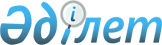 О бюджетах сел, сельских округов Карасуского района на 2022-2024 годыРешение маслихата Карасуского района Костанайской области от 29 декабря 2021 года № 92.
      В соответствии со статьей 6 Закона Республики Казахстан от 23 января 2001 года "О местном государственном управлении и самоуправлении в Республике Казахстан" Карасуский районный маслихат РЕШИЛ:
      1. Утвердить бюджет Айдарлинского сельского округа на 2022-2024 годы согласно приложениям 1, 2 и 3 к настоящему решению соответственно, в том числе на 2022 год в следующих объемах:
      1) доходы – 23 528,0 тысяч тенге, в том числе по:
      налоговым поступлениям – 4 760,0 тысяч тенге;
      неналоговым поступлениям – 0,0 тенге;
      поступлениям от продажи основного капитала – 0,0 тенге;
      поступлениям трансфертов –18 768,0 тысяч тенге;
      2) затраты –25 429,0 тысяч тенге;
      3) чистое бюджетное кредитование – 0,0 тенге, в том числе: 
      бюджетные кредиты – 0,0 тенге;
      погашение бюджетных кредитов – 0,0 тенге;
      4) сальдо по операциям с финансовыми активами – 0,0 тенге;
      5) дефицит (профицит) бюджета – - 1901,0 тысяч тенге;
      6) финансирование дефицита (использование профицита) бюджета – 1 901,0 тысяч тенге.
      Сноска. Пункт 1 – в редакции решения маслихата Карасуского района Костанайской области от 15.04.2022 № 114 (вводится в действие с 01.01.2022).


      2. Учесть, что в бюджете Айдарлинского сельского округа предусмотрен объем субвенций, передаваемых из районного бюджета на 2022 год в сумме 18 340,0 тысячи тенге.
      3. Утвердить бюджет села Жалгыскан на 2022-2024 годы согласно приложениям 4, 5 и 6 к настоящему решению соответственно, в том числе на 2022 год в следующих объемах:
      1) доходы –22 348,0 тысяч тенге, в том числе по:
      налоговым поступлениям –1 743,0 тысяч тенге;
      неналоговым поступлениям – 0,0 тенге;
      поступлениям от продажи основного капитала – 0,0 тенге;
      поступлениям трансфертов –20 605,0 тысяч тенге;
      2) затраты – 25 155,4 тысячи тенге;
      3) чистое бюджетное кредитование – 0,0 тенге, в том числе:
      бюджетные кредиты – 0,0 тенге;
      погашение бюджетных кредитов – 0,0 тенге;
      4) сальдо по операциям с финансовыми активами – 0,0 тенге;
      5) дефицит (профицит) бюджета – - 2 807,4 тысячи тенге;
      6) финансирование дефицита (использование профицита) бюджета – 2 807,4 тысячи тенге.
      Сноска. Пункт 3 – в редакции решения маслихата Карасуского района Костанайской области от 08.12.2022 № 180 (вводится в действие с 01.01.2022).


      4. Учесть, что в бюджете села Жалгыскан предусмотрен объем субвенций, передаваемых из районного бюджета на 2022 год в сумме 19 980,0 тысяч тенге.
      5. Утвердить бюджет Жамбылского сельского округа на 2022-2024 годы согласно приложениям 7, 8 и 9 к настоящему решению соответственно, в том числе на 2022 год в следующих объемах:
      1) доходы – 31 256,7 тысяч тенге, в том числе по:
      налоговым поступлениям – 8 548,7 тысяч тенге;
      неналоговым поступлениям – 0,0 тенге;
      поступлениям от продажи основного капитала – 0,0 тенге;
      поступлениям трансфертов – 22 708,0 тысяч тенге;
      2) затраты – 33 903,8 тысяч тенге;
      3) чистое бюджетное кредитование – 0,0 тенге, в том числе:
      бюджетные кредиты – 0,0 тенге;
      погашение бюджетных кредитов – 0,0 тенге;
      4) сальдо по операциям с финансовыми активами – 0,0 тенге;
      5) дефицит (профицит) бюджета – - 2 647,1 тысяча тенге;
      6) финансирование дефицита (использование профицита) бюджета – 2647,1 тысяча тенге.
      Сноска. Пункт 5 – в редакции решения маслихата Карасуского района Костанайской области от 08.12.2022 № 180 (вводится в действие с 01.01.2022).


      6. Учесть, что в бюджете Жамбылского сельского округа предусмотрен объем субвенций, передаваемых из районного бюджета на 2022 год в сумме 22 074,0 тысяч тенге.
      7. Утвердить бюджет Ильичевского сельского округа на 2022-2024 годы согласно приложениям 10, 11 и 12 к настоящему решению соответственно, в том числе на 2022 год в следующих объемах:
      1) доходы – 27 215,0 тысяч тенге, в том числе по:
      налоговым поступлениям – 2 510,0 тысяч тенге;
      неналоговым поступлениям – 0,0 тенге;
      поступлениям от продажи основного капитала – 0,0 тенге;
      поступлениям трансфертов – 24 705,0 тысяч тенге; 
      2) затраты – 27 263,1 тысяча тенге;
      3) чистое бюджетное кредитование – 0,0 тенге, в том числе: 
      бюджетные кредиты – 0,0 тенге;
      погашение бюджетных кредитов – 0,0 тенге;
      4) сальдо по операциям с финансовыми активами – 0,0 тенге;
      5) дефицит (профицит) бюджета – - 48,1 тысяча тенге;
      6) финансирование дефицита (использование профицита) бюджета – 48,1 тысяча тенге.
      Сноска. Пункт 7 – в редакции решения маслихата Карасуского района Костанайской области от 15.04.2022 № 114 (вводится в действие с 01.01.2022).


      8. Учесть, что в бюджете Ильичевского сельского округа предусмотрен объем субвенций, передаваемых из районного бюджета на 2022 год в сумме 24 104,0 тысяч тенге.
      9. Утвердить бюджет Карамырзинского сельского округа на 2022-2024 годы согласно приложениям 13, 14 и 15 к настоящему решению соответственно, в том числе на 2022 год в следующих объемах:
      1) доходы – 19 968,0 тысяч тенге, в том числе по:
      налоговым поступлениям – 2 896,0 тысяч тенге;
      неналоговым поступлениям – 0,0 тенге;
      поступлениям от продажи основного капитала – 0,0 тенге;
      поступлениям трансфертов – 17 072,0 тысяч тенге;
      2) затраты –20 708,5 тысяч тенге;
      3) чистое бюджетное кредитование – 0,0 тенге, в том числе:
      бюджетные кредиты – 0,0 тенге;
      погашение бюджетных кредитов – 0,0 тенге;
      4) сальдо по операциям с финансовыми активами – 0,0 тенге;
      5) дефицит (профицит) бюджета – - 740,5 тысяч тенге;
      6) финансирование дефицита (использование профицита) бюджета – 740,0 тысяч тенге.
      Сноска. Пункт 9 – в редакции решения маслихата Карасуского района Костанайской области от 29.09.2022 № 171 (вводится в действие с 01.01.2022).


      10. Учесть, что в бюджете Карамырзинского сельского округа предусмотрен объем субвенций, передаваемых из районного бюджета на 2022 год в сумме 13 060,0 тысяч тенге.
      11. Утвердить бюджет Карасуского сельского округа на 2022-2024 годы согласно приложениям 16, 17 и 18 к настоящему решению соответственно, в том числе на 2022 год в следующих объемах:
      1) доходы – 254 229,2 тысячи тенге, в том числе по:
      налоговым поступлениям – 23 544,0 тысяч тенге;
      неналоговым поступлениям – 374,0 тысяч тенге;
      поступлениям от продажи основного капитала – 0,0 тенге;
      поступлениям трансфертов – 230 311,2 тысячи тенге;
      2) затраты – 259 113,3 тысячи тенге;
      3) чистое бюджетное кредитование – 0,0 тенге, в том числе:
      бюджетные кредиты – 0,0 тенге;
      погашение бюджетных кредитов – 0,0 тенге;
      4) сальдо по операциям с финансовыми активами – 0,0 тенге;
      5) дефицит (профицит) бюджета – - 4 884,1 тысяча тенге;
      6) финансирование дефицита (использование профицита) бюджета – 4 884,1 тысяча тенге.
      Сноска. Пункт 11 – в редакции решения маслихата Карасуского района Костанайской области от 08.12.2022 № 180 (вводится в действие с 01.01.2022).


      12. Учесть, что в бюджете Карасуского сельского округа предусмотрен объем субвенций, передаваемых из районного бюджета на 2022 год в сумме 73 028,0 тысяч тенге.
      13. Утвердить бюджет Койбагарского сельского округа на 2022-2024 годы согласно приложениям 19, 20 и 21 к настоящему решению соответственно, в том числе на 2022 год в следующих объемах:
      1) доходы – 30 897,0 тысяч тенге, в том числе по:
      налоговым поступлениям – 4 811,0 тысяч тенге;
      неналоговым поступлениям – 420,0 тенге;
      поступлениям от продажи основного капитала – 0,0 тенге;
      поступлениям трансфертов – 25 666,0 тысяч тенге;
      2) затраты – 32 269,0 тысяч тенге;
      3) чистое бюджетное кредитование – 0,0 тенге, в том числе:
      бюджетные кредиты – 0,0 тенге;
      погашение бюджетных кредитов – 0,0 тенге;
      4) сальдо по операциям с финансовыми активами – 0,0 тенге;
      5) дефицит (профицит) бюджета – - 1 372,0 тысяч тенге;
      6) финансирование дефицита (использование профицита) бюджета – 1 372,0 тысяч тенге.
      Сноска. Пункт 13 – в редакции решения маслихата Карасуского района Костанайской области от 08.12.2022 № 180 (вводится в действие с 01.01.2022).


      14. Учесть, что в бюджете Койбагарского сельского округа предусмотрен объем субвенций, передаваемых из районного бюджета на 2022 год в сумме 25 261,0 тысяч тенге.
      15. Утвердить бюджет Люблинского сельского округа на 2022-2024 годы согласно приложениям 22, 23 и 24 к настоящему решению соответственно, в том числе на 2022 год в следующих объемах:
      1) доходы – 25 122,0 тысяч тенге, в том числе по:
      налоговым поступлениям – 3 899,0 тысяч тенге;
      неналоговым поступлениям – 0,0 тенге;
      поступлениям от продажи основного капитала – 0,0 тенге;
      поступлениям трансфертов – 21 223,0 тысяч тенге;
      2) затраты – 26 175,4 тысячи тенге;
      3) чистое бюджетное кредитование – 0,0 тенге, в том числе:
      бюджетные кредиты – 0,0 тенге;
      погашение бюджетных кредитов – 0,0 тенге;
      4) сальдо по операциям с финансовыми активами – 0,0 тенге;
      5) дефицит (профицит) бюджета – - 1 053,4 тысячи тенге;
      6) финансирование дефицита (использование профицита) бюджета – 1 053,4 тысячи тенге.
      Сноска. Пункт 15 – в редакции решения маслихата Карасуского района Костанайской области от 08.12.2022 № 180 (вводится в действие с 01.01.2022).


      16. Учесть, что в бюджете Люблинского сельского округа предусмотрен объем субвенций, передаваемых из районного бюджета на 2022 год в сумме 21 056,0 тысяч тенге.
      17. Утвердить бюджет села Новопавловка на 2022-2024 годы согласно приложениям 25, 26 и 27 к настоящему решению соответственно, в том числе на 2022 год в следующих объемах:
      1) доходы – 27 780,0 тысяч тенге, в том числе по:
      налоговым поступлениям – 1 733,5 тысяч тенге;
      неналоговым поступлениям – 4,5 тысяч тенге;
      поступлениям от продажи основного капитала – 0,0 тенге;
      поступлениям трансфертов – 26 042,0 тысяч тенге;
      2) затраты – 28 146,6 тысяч тенге;
      3) чистое бюджетное кредитование – 0,0 тенге, в том числе:
      бюджетные кредиты – 0,0 тенге;
      погашение бюджетных кредитов – 0,0 тенге;
      4) сальдо по операциям с финансовыми активами – 0,0 тенге;
      5) дефицит (профицит) бюджета – - 366,6 тысяч тенге;
      6) финансирование дефицита (использование профицита) бюджета – 366,6 тысяч тенге.
      Сноска. Пункт 17 – в редакции решения маслихата Карасуского района Костанайской области от 08.12.2022 № 180 (вводится в действие с 01.01.2022).


      18. Учесть, что в бюджете села Новопавловка предусмотрен объем субвенций, передаваемых из районного бюджета на 2022 год в сумме 23 550,0 тысяч тенге.
      19. Утвердить бюджет Октябрьского сельского округа на 2022-2024 годы согласно приложениям 28, 29 и 30 к настоящему решению соответственно, в том числе на 2022 год в следующих объемах:
      1) доходы – 54 698,8 тысяч тенге, в том числе по:
      налоговым поступлениям – 13 243,6 тысяч тенге;
      неналоговым поступлениям – 0,0 тысяч тенге;
      поступлениям от продажи основного капитала – 0,0 тенге;
      поступлениям трансфертов – 41 455,2 тысячи тенге;
      2) затраты – 56 607,3 тысячи тенге;
      3) чистое бюджетное кредитование – 0,0 тенге, в том числе:
      бюджетные кредиты – 0,0 тенге;
      погашение бюджетных кредитов – 0,0 тенге;
      4) сальдо по операциям с финансовыми активами – 0,0 тенге;
      5) дефицит (профицит) бюджета – - 1 908,5 тысяч тенге;
      6) финансирование дефицита (использование профицита) бюджета – 1 908,5 тысяч тенге.
      Сноска. Пункт 19 – в редакции решения маслихата Карасуского района Костанайской области от 08.12.2022 № 180 (вводится в действие с 01.01.2022).


      20. Учесть, что в бюджете Октябрьского сельского округа предусмотрен объем субвенций, передаваемых из районного бюджета на 2022 год в сумме 35 597,0 тысяч тенге.
      21. Утвердить бюджет Ушаковского сельского округа на 2022-2024 годы согласно приложениям 31, 32 и 33 к настоящему решению соответственно, в том числе на 2022 год в следующих объемах:
      1) доходы – 25 624,0 тысяч тенге, в том числе по:
      налоговым поступлениям – 1 470,0 тысяч тенге;
      неналоговым поступлениям – 0,0 тенге;
      поступлениям от продажи основного капитала – 0,0 тенге;
      поступлениям трансфертов – 24 154,0 тысяч тенге; 
      2) затраты – 27 153,3 тысячи тенге;
      3) чистое бюджетное кредитование – 0,0 тенге, в том числе: 
      бюджетные кредиты – 0,0 тенге;
      погашение бюджетных кредитов – 0,0 тенге;
      4) сальдо по операциям с финансовыми активами – 0,0 тенге;
      5) дефицит (профицит) бюджета – - 1 529,3 тысячи тенге;
      6) финансирование дефицита (использование профицита) бюджета – 1 529,3 тысячи тенге.
      Сноска. Пункт 21 – в редакции решения маслихата Карасуского района Костанайской области от 15.04.2022 № 114 (вводится в действие с 01.01.2022).


      22. Учесть, что в бюджете Ушаковского сельского округа предусмотрен объем субвенций, передаваемых из районного бюджета на 2022 год в сумме 23 514,0 тысяч тенге.
      23. Утвердить бюджет Челгашинского сельского округа на 2022-2024 годы согласно приложениям 34, 35 и 36 к настоящему решению соответственно, в том числе на 2022 год в следующих объемах:
      1) доходы – 27 442,0 тысяч тенге, в том числе по:
      налоговым поступлениям – 11 127,0 тысяч тенге;
      неналоговым поступлениям – 0,0 тенге;
      поступлениям от продажи основного капитала – 0,0 тенге;
      поступлениям трансфертов – 16 315,0 тысяч тенге;
      2) затраты –30 999,7 тысяч тенге;
      3) чистое бюджетное кредитование – 0,0 тенге, в том числе:
      бюджетные кредиты – 0,0 тенге;
      погашение бюджетных кредитов – 0,0 тенге;
      4) сальдо по операциям с финансовыми активами – 0,0 тенге;
      5) дефицит (профицит) бюджета – - 3 557,7 тысяч тенге;
      6) финансирование дефицита (использование профицита) бюджета – 3 557,7 тысяч тенге.
      Сноска. Пункт 23 – в редакции решения маслихата Карасуского района Костанайской области от 08.12.2022 № 180 (вводится в действие с 01.01.2022).


      24. Учесть, что в бюджете Челгашинского сельского округа предусмотрен объем субвенций, передаваемых из районного бюджета на 2022 год в сумме 15 981,0 тысяч тенге.
      25. Утвердить бюджет Черняевского сельского округа на 2022-2024 годы согласно приложениям 37, 38 и 39 к настоящему решению соответственно, в том числе на 2024 год в следующих объемах:
      1) доходы – 26 141,0 тысяч тенге, в том числе по:
      налоговым поступлениям – 1 549,0 тысяч тенге;
      неналоговым поступлениям – 0,0 тенге;
      поступлениям от продажи основного капитала – 0,0 тенге;
      поступлениям трансфертов – 24 592,0 тысяч тенге;
      2) затраты – 27 008,8 тысяч тенге;
      3) чистое бюджетное кредитование – 0,0 тенге, в том числе:
      бюджетные кредиты – 0,0 тенге;
      погашение бюджетных кредитов – 0,0 тенге;
      4) сальдо по операциям с финансовыми активами – 0,0 тенге;
      5) дефицит (профицит) бюджета – - 867,8 тысяч тенге;
      6) финансирование дефицита (использование профицита) бюджета –867,8 тысяч тенге.
      Сноска. Пункт 25 – в редакции решения маслихата Карасуского района Костанайской области от 29.09.2022 № 171 (вводится в действие с 01.01.2022).


      26. Учесть, что в бюджете Черняевского сельского округа предусмотрен объем субвенций, передаваемых из районного бюджета на 2022 год в сумме 23 959,0 тысяч тенге.
      27. Настоящее решение вводится в действие с 1 января 2022 года. Бюджет Айдарлинского сельского округа на 2022 год
      Сноска. Приложение 1 – в редакции решения маслихата Карасуского района Костанайской области от 15.04.2022 № 114 (вводится в действие с 01.01.2022). Бюджет Айдарлинского сельского округа на 2023 год Бюджет Айдарлинского сельского округа на 2024 год Бюджет села Жалгыскан на 2022 год
      Сноска. Приложение 4 – в редакции решения маслихата Карасуского района Костанайской области от 08.12.2022 № 180 (вводится в действие с 01.01.2022). Бюджет села Жалгыскан на 2023 год Бюджет села Жалгыскан на 2024 год Бюджет Жамбылского сельского округа на 2022 год
      Сноска. Приложение 7 – в редакции решения маслихата Карасуского района Костанайской области от 08.12.2022 № 180 (вводится в действие с 01.01.2022). Бюджет Жамбылского сельского округа на 2023 год Бюджет Жамбылского сельского округа на 2024 год Бюджет Ильичевского сельского округа на 2022 год
      Сноска. Приложение 10 – в редакции решения маслихата Карасуского района Костанайской области от 15.04.2022 № 114 (вводится в действие с 01.01.2022). Бюджет Ильичевского сельского округа на 2023 год Бюджет Ильичевского сельского округа на 2024 год Бюджет Карамырзинского сельского округа на 2022 год
      Сноска. Приложение 13 – в редакции решения маслихата Карасуского района Костанайской области от 29.09.2022 № 171 (вводится в действие с 01.01.2022). Бюджет Карамырзинского сельского округа на 2023 год Бюджет Карамырзинского сельского округа на 2024 год Бюджет Карасуского сельского округа на 2022 год
      Сноска. Приложение 16 – в редакции решения маслихата Карасуского района Костанайской области от 08.12.2022 № 180 (вводится в действие с 01.01.2022). Бюджет Карасуского сельского округа на 2023 год Бюджет Карасуского сельского округа на 2024 год Бюджет Койбагарского сельского округа на 2022 год
      Сноска. Приложение 19 – в редакции решения маслихата Карасуского района Костанайской области от 08.12.2022 № 180 (вводится в действие с 01.01.2022). Бюджет Койбагарского сельского округа на 2023 год Бюджет Койбагарского сельского округа на 2024 год Бюджет Люблинского сельского округа на 2022 год
      Сноска. Приложение 22 – в редакции решения маслихата Карасуского района Костанайской области от 08.12.2022 № 180 (вводится в действие с 01.01.2022). Бюджет Люблинского сельского округа на 2023 год Бюджет Люблинского сельского округа на 2024 год Бюджет села Новопавловка на 2022 год
      Сноска. Приложение 25 – в редакции решения маслихата Карасуского района Костанайской области от 08.12.2022 № 180 (вводится в действие с 01.01.2022). Бюджет села Новопавловка на 2023 год Бюджет села Новопавловка на 2024 год Бюджет Октябрьского сельского округа на 2022 год
      Сноска. Приложение 28 – в редакции решения маслихата Карасуского района Костанайской области от 08.12.2022 № 180 (вводится в действие с 01.01.2022). Бюджет Октябрьского сельского округа на 2023 год Бюджет Октябрьского сельского округа на 2024 год Бюджет Ушаковского сельского округа на 2022 год
      Сноска. Приложение 31 – в редакции решения маслихата Карасуского района Костанайской области от 15.04.2022 № 114 (вводится в действие с 01.01.2022). Бюджет Ушаковского сельского округа на 2023 год Бюджет Ушаковского сельского округа на 2024 год Бюджет Челгашинского сельского округа на 2022 год
      Сноска. Приложение 34 – в редакции решения маслихата Карасуского района Костанайской области от 08.12.2022 № 180 (вводится в действие с 01.01.2022). Бюджет Челгашинского сельского округа на 2023 год Бюджет Челгашинского сельского округа на 2024 год Бюджет Черняевского сельского округа на 2022 год
      Сноска. Приложение 37 – в редакции решения маслихата Карасуского района Костанайской области от 29.09.2022 № 171 (вводится в действие с 01.01.2022). Бюджет Черняевского сельского округа на 2023 год Бюджет Черняевского сельского округа на 2024 год
					© 2012. РГП на ПХВ «Институт законодательства и правовой информации Республики Казахстан» Министерства юстиции Республики Казахстан
				
      Секретарь Карасуского районного маслихата 

С. Кажиев
Приложение 1 к решению маслихата от 29 декабря 2021 года№ 92
Категория
Категория
Категория
Наименование
Наименование
Сумма, тысяч тенге
Класс
Класс
Наименование
Наименование
Сумма, тысяч тенге
Подкласс
Наименование
Наименование
Сумма, тысяч тенге
I. Доходы
I. Доходы
23528,0
1
Налоговые поступления
Налоговые поступления
4760,0
04
Налоги на собственность
Налоги на собственность
4661,0
1
Налоги на имущество
Налоги на имущество
130,0
3
Земельный налог
Земельный налог
630,0
4
Налог на транспортные средства
Налог на транспортные средства
3901,0
05
Внутренние налоги на товары, работы и услуги
Внутренние налоги на товары, работы и услуги
99,0
3
Поступления за использование природных и других ресурсов
Поступления за использование природных и других ресурсов
99,0
2
Неналоговые поступления
Неналоговые поступления
0,0
3
Поступления от продажи основного капитала
Поступления от продажи основного капитала
0,0
4
Поступления трансфертов
Поступления трансфертов
18768,0
02
Трансферты из вышестоящих органов государственного управления
Трансферты из вышестоящих органов государственного управления
18768,0
3
Трансферты из районного (города областного значения) бюджета
Трансферты из районного (города областного значения) бюджета
18768,0
Функциональная группа
Функциональная группа
Функциональная группа
Функциональная группа
Функциональная группа
Сумма, тысяч тенге
Функциональная подгруппа
Функциональная подгруппа
Функциональная подгруппа
Функциональная подгруппа
Сумма, тысяч тенге
Администратор бюджетных программ
Администратор бюджетных программ
Администратор бюджетных программ
Сумма, тысяч тенге
Программа
Программа
Сумма, тысяч тенге
Наименование
Сумма, тысяч тенге
II. Затраты
25429,0
01
Государственные услуги общего характера
23528,0
1
Представительные, исполнительные и другие органы, выполняющие общие функции государственного управления
23528,0
124
Аппарат акима города районного значения, села, поселка, сельского округа
23528,0
001
Услуги по обеспечению деятельности акима города районного значения, села, поселка, сельского округа
23528,0
07
Жилищно-коммунальное хозяйство
1901,0
3
Благоустройство населенных пунктов
1901,0
124
Аппарат акима города районного значения, села, поселка, сельского округа
1901,0
011
Благоустройство и озеленение населенных пунктов
1901,0
III. Чистое бюджетное кредитование
0,0
IV. Сальдо по операциям с финансовыми активами
0,0
V. Дефицит (профицит) бюджета 
-1901,0
VI. Финансирование дефицита (использование профицита) бюджета
1901,0
Движение остатков бюджетных средств
1901,0
8
Используемые остатки бюджетных средств
1901,0
01
Остатки бюджетных средств
1901,0
1
Свободные остатки бюджетных средств
1901,0Приложение 2 к решению маслихатаот 29 декабря 2021 года № 92
Категория
Категория
Категория
Наименование
Наименование
Сумма, тысяч тенге
Класс
Класс
Наименование
Наименование
Сумма, тысяч тенге
Подкласс
Наименование
Наименование
Сумма, тысяч тенге
Наименование
Наименование
Сумма, тысяч тенге
I. Доходы
I. Доходы
23959,0
1
Налоговые поступления
Налоговые поступления
4934,0
04
Налоги на собственность
Налоги на собственность
4831,0
1
Налоги на имущество
Налоги на имущество
130,0
3
Земельный налог
Земельный налог
644,0
4
Налог на транспортные средства
Налог на транспортные средства
4057,0
05
Внутренние налоги на товары, работы и услуги
Внутренние налоги на товары, работы и услуги
103,0
3
Поступления за использование природных и других ресурсов
Поступления за использование природных и других ресурсов
103,0
2
Неналоговые поступления
Неналоговые поступления
0,0
3
Поступления от продажи основного капитала
Поступления от продажи основного капитала
0,0
4
Поступления трансфертов
Поступления трансфертов
19025,0
02
Трансферты из вышестоящих органов государственного управления
Трансферты из вышестоящих органов государственного управления
19025,0
3
Трансферты из районного (города областного значения) бюджета
Трансферты из районного (города областного значения) бюджета
19025,0
Функциональная группа
Функциональная группа
Функциональная группа
Функциональная группа
Функциональная группа
Сумма, тысяч тенге
Функциональная подгруппа
Функциональная подгруппа
Функциональная подгруппа
Функциональная подгруппа
Сумма, тысяч тенге
Администратор бюджетных программ
Администратор бюджетных программ
Администратор бюджетных программ
Сумма, тысяч тенге
Программа
Программа
Сумма, тысяч тенге
Наименование
Сумма, тысяч тенге
II. Затраты
23959,0
01
Государственные услуги общего характера
23959,0
1
Представительные, исполнительные и другие органы, выполняющие общие функции государственного управления
23959,0
124
Аппарат акима города районного значения, села, поселка, сельского округа
23959,0
001
Услуги по обеспечению деятельности акима города районного значения, села, поселка, сельского округа
23959,0
III. Чистое бюджетное кредитование
0,0
IV. Сальдо по операциям с финансовыми активами
0,0
V. Дефицит (профицит) бюджета 
0,0
VI. Финансирование дефицита (использование профицита) бюджета
0,0Приложение 3 к решению маслихатаот 29 декабря 2021 года № 92
Категория
Категория
Категория
Категория
Наименование
Наименование
Сумма, тысяч тенге
Класс
Класс
Класс
Наименование
Наименование
Сумма, тысяч тенге
Подкласс
Подкласс
Наименование
Наименование
Сумма, тысяч тенге
Наименование
Наименование
Сумма, тысяч тенге
I. Доходы
I. Доходы
24086,0
1
Налоговые поступления
Налоговые поступления
5137,0
04
Налоги на собственность
Налоги на собственность
5030,0
1
1
Налоги на имущество
Налоги на имущество
130,0
3
3
Земельный налог
Земельный налог
681,0
4
4
Налог на транспортные средства
Налог на транспортные средства
4219,0
05
Внутренние налоги на товары, работы и услуги
Внутренние налоги на товары, работы и услуги
107,0
3
3
Поступления за использование природных и других ресурсов
Поступления за использование природных и других ресурсов
107,0
2
Неналоговые поступления
Неналоговые поступления
0,0
3
Поступления от продажи основного капитала
Поступления от продажи основного капитала
0,0
4
Поступления трансфертов
Поступления трансфертов
18949,0
02
Трансферты из вышестоящих органов государственного управления
Трансферты из вышестоящих органов государственного управления
18949,0
3
3
Трансферты из районного (города областного значения) бюджета
Трансферты из районного (города областного значения) бюджета
18949,0
Функциональная группа
Функциональная группа
Функциональная группа
Функциональная группа
Функциональная группа
Функциональная группа
Сумма, тысяч тенге
Функциональная подгруппа
Функциональная подгруппа
Функциональная подгруппа
Функциональная подгруппа
Функциональная подгруппа
Сумма, тысяч тенге
Администратор бюджетных программ
Администратор бюджетных программ
Администратор бюджетных программ
Администратор бюджетных программ
Сумма, тысяч тенге
Программа
Программа
Программа
Сумма, тысяч тенге
Наименование
Сумма, тысяч тенге
II. Затраты
24086,0
01
Государственные услуги общего характера
24086,0
1
Представительные, исполнительные и другие органы, выполняющие общие функции государственного управления
24086,0
124
Аппарат акима города районного значения, села, поселка, сельского округа
24086,0
001
001
Услуги по обеспечению деятельности акима города районного значения, села, поселка, сельского округа
24086,0
III. Чистое бюджетное кредитование
0,0
IV. Сальдо по операциям с финансовыми активами
0,0
V. Дефицит (профицит) бюджета 
0,0
VI. Финансирование дефицита (использование профицита) бюджета
0,0Приложение 4 к решению маслихатаот 29 декабря 2021 года № 92
Категория
Категория
Категория
Категория
Категория
Сумма, тысяч тенге
Класс
Класс
Класс
Класс
Сумма, тысяч тенге
Подкласс
Подкласс
Подкласс
Сумма, тысяч тенге
Наименование
Наименование
Сумма, тысяч тенге
I. Доходы
I. Доходы
22348,0
1
Налоговые поступления
Налоговые поступления
1743,0
04
Налоги на собственность
Налоги на собственность
1664,0
1
Налоги на имущество
Налоги на имущество
47,0
3
Земельный налог
Земельный налог
270,0
4
Налог на транспортные средства
Налог на транспортные средства
1347,0
05
Внутренние налоги на товары, работы и услуги
Внутренние налоги на товары, работы и услуги
79,0
3
Поступления за использование природных и других ресурсов
Поступления за использование природных и других ресурсов
79,0
2
Неналоговые поступления
Неналоговые поступления
0,0
3
Поступления от продажи основного капитала
Поступления от продажи основного капитала
0,0
4
Поступления трансфертов
Поступления трансфертов
20605,0
02
Трансферты из вышестоящих органов государственного управления
Трансферты из вышестоящих органов государственного управления
20605,0
3
Трансферты из районного (города областного значения) бюджета
Трансферты из районного (города областного значения) бюджета
20605,0
Функциональная группа
Функциональная группа
Функциональная группа
Функциональная группа
Функциональная группа
Сумма, тысяч тенге
Функциональная подгруппа
Функциональная подгруппа
Функциональная подгруппа
Функциональная подгруппа
Сумма, тысяч тенге
Администратор бюджетных программ
Администратор бюджетных программ
Администратор бюджетных программ
Сумма, тысяч тенге
Программа
Программа
Сумма, тысяч тенге
Наименование
Сумма, тысяч тенге
II. Затраты
25155,4
01
Государственные услуги общего характера
22043,5
1
Представительные, исполнительные и другие органы, выполняющие общие функции государственного управления
22043,5
124
Аппарат акима города районного значения, села, поселка, сельского округа
22043,5
001
Услуги по обеспечению деятельности акима города районного значения, села, поселка, сельского округа
22043,5
07
Жилищно-коммунальное хозяйство
3111,9
3
Благоустройство населенных пунктов
3111,9
124
Аппарат акима города районного значения, села, поселка, сельского округа
3111,9
008
Освещение улиц в населенных пунктах
1346,6
011
Благоустройство и озеленение населенных пунктов
1765,3
III. Чистое бюджетное кредитование
0,0
IV. Сальдо по операциям с финансовыми активами
0,0
V. Дефицит (профицит) бюджета 
-2807,4
VI. Финансирование дефицита (использование профицита) бюджета
2807,4
Движение остатков бюджетных средств
2807,4
8
Используемые остатки бюджетных средств
2807,4
01
Остатки бюджетных средств
2807,4
1
Свободные остатки бюджетных средств
2807,4Приложение 5к решению маслихатаот 29 декабря 2021 года № 92
Категория
Категория
Категория
Наименование
Наименование
Сумма, тысяч тенге
Класс
Класс
Наименование
Наименование
Сумма, тысяч тенге
Подкласс
Наименование
Наименование
Сумма, тысяч тенге
Наименование
Наименование
Сумма, тысяч тенге
I. Доходы
I. Доходы
22590,0
1
Налоговые поступления
Налоговые поступления
1799,0
04
Налоги на собственность
Налоги на собственность
1720,0
1
Налоги на имущество
Налоги на имущество
47,0
3
Земельный налог
Земельный налог
272,0
4
Налог на транспортные средства
Налог на транспортные средства
1401,0
05
Внутренние налоги на товары, работы и услуги
Внутренние налоги на товары, работы и услуги
79,0
3
Поступления за использование природных и других ресурсов
Поступления за использование природных и других ресурсов
79,0
2
Неналоговые поступления
Неналоговые поступления
0,0
3
Поступления от продажи основного капитала
Поступления от продажи основного капитала
0,0
4
Поступления трансфертов
Поступления трансфертов
20791,0
02
Трансферты из вышестоящих органов государственного управления
Трансферты из вышестоящих органов государственного управления
20791,0
3
Трансферты из районного (города областного значения) бюджета
Трансферты из районного (города областного значения) бюджета
20791,0
Функциональная группа
Функциональная группа
Функциональная группа
Функциональная группа
Функциональная группа
Сумма, тысяч тенге
Функциональная подгруппа
Функциональная подгруппа
Функциональная подгруппа
Функциональная подгруппа
Сумма, тысяч тенге
Администратор бюджетных программ
Администратор бюджетных программ
Администратор бюджетных программ
Сумма, тысяч тенге
Программа
Программа
Сумма, тысяч тенге
Наименование
Сумма, тысяч тенге
II. Затраты
22590,0
01
Государственные услуги общего характера
20290,0
1
Представительные, исполнительные и другие органы, выполняющие общие функции государственного управления
20290,0
124
Аппарат акима города районного значения, села, поселка, сельского округа
20290,0
001
Услуги по обеспечению деятельности акима города районного значения, села, поселка, сельского округа
20290,0
07
Жилищно-коммунальное хозяйство
2300,0
3
Благоустройство населенных пунктов
2300,0
124
Аппарат акима города районного значения, села, поселка, сельского округа
2300,0
008
Освещение улиц в населенных пунктах
2300,0
III. Чистое бюджетное кредитование
0,0
IV. Сальдо по операциям с финансовыми активами
0,0
V. Дефицит (профицит) бюджета 
0,0
VI. Финансирование дефицита (использование профицита) бюджета
0,0Приложение 6к решению маслихатаот 29 декабря 2021 года№ 92
Категория
Категория
Категория
Категория
Наименование
Сумма, тысяч тенге
Класс
Класс
Класс
Наименование
Сумма, тысяч тенге
Подкласс
Подкласс
Наименование
Сумма, тысяч тенге
Наименование
Сумма, тысяч тенге
I. Доходы
22777,0
1
Налоговые поступления
3257,0
01
Подоходный налог
1400,0
2
2
Индивидуальный подоходный налог
1400,0
04
Налоги на собственность
1778,0
1
1
Налоги на имущество
47,0
3
3
Земельный налог
274,0
4
4
Налог на транспортные средства
1457,0
05
Внутренние налоги на товары, работы и услуги
79,0
3
3
Поступления за использование природных и других ресурсов
79,0
2
Неналоговые поступления
0,0
3
Поступления от продажи основного капитала
0,0
4
Поступления трансфертов
19520,0
02
Трансферты из вышестоящих органов государственного управления
19520,0
3
3
Трансферты из районного (города областного значения) бюджета
19520,0
Функциональная группа
Функциональная группа
Функциональная группа
Функциональная группа
Функциональная группа
Сумма, тысяч тенге
Функциональная подгруппа
Функциональная подгруппа
Функциональная подгруппа
Функциональная подгруппа
Сумма, тысяч тенге
Администратор бюджетных программ
Администратор бюджетных программ
Администратор бюджетных программ
Сумма, тысяч тенге
Программа
Программа
Сумма, тысяч тенге
Наименование
Сумма, тысяч тенге
II. Затраты
22777,0
01
Государственные услуги общего характера
20385,0
1
Представительные, исполнительные и другие органы, выполняющие общие функции государственного управления
20385,0
124
Аппарат акима города районного значения, села, поселка, сельского округа
20385,0
001
Услуги по обеспечению деятельности акима города районного значения, села, поселка, сельского округа
20385,0
07
Жилищно-коммунальное хозяйство
2392,0
3
Благоустройство населенных пунктов
2392,0
124
Аппарат акима города районного значения, села, поселка, сельского округа
2392,0
008
Освещение улиц в населенных пунктах
2392,0
III. Чистое бюджетное кредитование
0,0
IV. Сальдо по операциям с финансовыми активами
0,0
V. Дефицит (профицит) бюджета 
0,0
VI. Финансирование дефицита (использование профицита) бюджета
0,0Приложение 7к решению маслихатаот 29 декабря 2021 года № 92
Категория
Категория
Категория
Категория
Категория
Сумма, тысяч тенге
Класс
Класс
Класс
Класс
Сумма, тысяч тенге
Подкласс
Подкласс
Подкласс
Сумма, тысяч тенге
Наименование
Наименование
Сумма, тысяч тенге
I. Доходы
I. Доходы
31256,7
1
Налоговые поступления
Налоговые поступления
8548,7
01
Подоходный налог
Подоходный налог
1214,5
2
Индивидуальный подоходный налог
Индивидуальный подоходный налог
1214,5
04
Налоги на собственность
Налоги на собственность
7112,2
1
Налоги на имущество
Налоги на имущество
85,0
3
Земельный налог
Земельный налог
27,0
4
Налог на транспортные средства
Налог на транспортные средства
1654,1
5
Единый земельный налог
Единый земельный налог
5346,1
05
Поступления за использование природных и других ресурсов
Поступления за использование природных и других ресурсов
222,0
3
Поступления за использование природных и других ресурсов
Поступления за использование природных и других ресурсов
222,0
2
Неналоговые поступления
Неналоговые поступления
0,0
3
Поступления от продажи основного капитала
Поступления от продажи основного капитала
0,0
4
Поступления трансфертов
Поступления трансфертов
22708,0
02
Трансферты из вышестоящих органов государственного управления
Трансферты из вышестоящих органов государственного управления
22708,0
3
Трансферты из районного (города областного значения) бюджета
Трансферты из районного (города областного значения) бюджета
22708,0
Функциональная группа
Функциональная группа
Функциональная группа
Функциональная группа
Функциональная группа
Сумма, тысяч тенге
Функциональная подгруппа
Функциональная подгруппа
Функциональная подгруппа
Функциональная подгруппа
Сумма, тысяч тенге
Администратор бюджетных программ
Администратор бюджетных программ
Администратор бюджетных программ
Сумма, тысяч тенге
Программа
Программа
Сумма, тысяч тенге
Наименование
Сумма, тысяч тенге
II. Затраты
33903,8
01
Государственные услуги общего характера
29074,0
1
Представительные, исполнительные и другие органы, выполняющие общие функции государственного управления
29074,0
124
Аппарат акима города районного значения, села, поселка, сельского округа
29074,0
001
Услуги по обеспечению деятельности акима города районного значения, села, поселка, сельского округа
29074,0
07
Жилищно-коммунальное хозяйство
4829,8
3
Благоустройство населенных пунктов
4829,8
124
Аппарат акима города районного значения, села, поселка, сельского округа
4829,8
008
Освещение улиц в населенных пунктах
3053,8
011
Благоустройство и озеленение населенных пунктов
1776,0
III. Чистое бюджетное кредитование
0,0
IV. Сальдо по операциям с финансовыми активами
0,0
V. Дефицит (профицит) бюджета 
-2647,1
VI. Финансирование дефицита (использование профицита) бюджета
2647,1
Движение остатков бюджетных средств
2647,1
8
Используемые остатки бюджетных средств
2647,1
01
Остатки бюджетных средств
2647,1
1
Свободные остатки бюджетных средств
2647,1Приложение 8 к решению маслихатаот 29 декабря 2021 года № 92
Категория
Категория
Категория
Категория
Наименование
Сумма, тысяч тенге
Класс
Класс
Класс
Наименование
Сумма, тысяч тенге
Подкласс
Подкласс
Наименование
Сумма, тысяч тенге
Наименование
Сумма, тысяч тенге
I. Доходы
26390,0
1
Налоговые поступления
3425,0
04
Налоги на собственность
3203,0
1
1
Налоги на имущество
85,0
3
3
Земельный налог
95,0
4
4
Налог на транспортные средства
3023,0
05
Внутренние налоги на товары, работы и услуги
222,0
3
3
Поступления за использование природных и других ресурсов
222,0
2
Неналоговые поступления
0,0
3
Поступления от продажи основного капитала
0,0
4
Поступления трансфертов
22965,0
02
Трансферты из вышестоящих органов государственного управления
22965,0
3
3
Трансферты из районного (города областного значения) бюджета
22965,0
Функциональная группа
Функциональная группа
Функциональная группа
Функциональная группа
Функциональная группа
Сумма, тысяч тенге
Функциональная подгруппа
Функциональная подгруппа
Функциональная подгруппа
Функциональная подгруппа
Сумма, тысяч тенге
Администратор бюджетных программ
Администратор бюджетных программ
Администратор бюджетных программ
Сумма, тысяч тенге
Программа
Программа
Сумма, тысяч тенге
Наименование
Сумма, тысяч тенге
II. Затраты
26390,0
01
Государственные услуги общего характера
24221,0
1
Представительные, исполнительные и другие органы, выполняющие общие функции государственного управления
24221,0
124
Аппарат акима города районного значения, села, поселка, сельского округа
24221,0
001
Услуги по обеспечению деятельности акима города районного значения, села, поселка, сельского округа
24221,0
07
Жилищно-коммунальное хозяйство
2169,0
3
Благоустройство населенных пунктов
2169,0
124
Аппарат акима города районного значения, села, поселка, сельского округа
2169,0
008
Освещение улиц в населенных пунктах
2169,0
III. Чистое бюджетное кредитование
0,0
IV. Сальдо по операциям с финансовыми активами
0,0
V. Дефицит (профицит) бюджета 
0,0
VI. Финансирование дефицита (использование профицита) бюджета
0,0Приложение 9 к решению маслихатаот 29 декабря 2021 года № 92
Категория
Категория
Категория
Наименование
Наименование
Сумма, тысяч тенге
Класс
Класс
Наименование
Наименование
Сумма, тысяч тенге
Подкласс
Наименование
Наименование
Сумма, тысяч тенге
Наименование
Наименование
Сумма, тысяч тенге
I. Доходы
I. Доходы
26632,0
1
Налоговые поступления
Налоговые поступления
6262,0
01
Подоходный налог
Подоходный налог
2717,0
2
Индивидуальный подоходный налог
Индивидуальный подоходный налог
2717,0
04
Налоги на собственность
Налоги на собственность
3323,0
1
Налоги на имущество
Налоги на имущество
85,0
3
Земельный налог
Земельный налог
95,0
4
Налог на транспортные средства
Налог на транспортные средства
3143,0
05
Внутренние налоги на товары, работы и услуги
Внутренние налоги на товары, работы и услуги
222,0
3
Поступления за использование природных и других ресурсов
Поступления за использование природных и других ресурсов
222,0
2
Неналоговые поступления
Неналоговые поступления
0,0
3
Поступления от продажи основного капитала
Поступления от продажи основного капитала
0,0
4
Поступления трансфертов
Поступления трансфертов
20370,0
02
Трансферты из вышестоящих органов государственного управления
Трансферты из вышестоящих органов государственного управления
20370,0
3
Трансферты из районного (города областного значения) бюджета
Трансферты из районного (города областного значения) бюджета
20370,0
Функциональная группа
Функциональная группа
Функциональная группа
Функциональная группа
Функциональная группа
Сумма, тысяч тенге
Функциональная подгруппа
Функциональная подгруппа
Функциональная подгруппа
Функциональная подгруппа
Сумма, тысяч тенге
Администратор бюджетных программ
Администратор бюджетных программ
Администратор бюджетных программ
Сумма, тысяч тенге
Программа
Программа
Сумма, тысяч тенге
Наименование
Сумма, тысяч тенге
II. Затраты
26632,0
01
Государственные услуги общего характера
24376,0
1
Представительные, исполнительные и другие органы, выполняющие общие функции государственного управления
24376,0
124
Аппарат акима города районного значения, села, поселка, сельского округа
24376,0
001
Услуги по обеспечению деятельности акима города районного значения, села, поселка, сельского округа
24376,0
07
Жилищно-коммунальное хозяйство
2256,0
3
Благоустройство населенных пунктов
2256,0
124
Аппарат акима города районного значения, села, поселка, сельского округа
2256,0
008
Освещение улиц в населенных пунктах
2256,0
III. Чистое бюджетное кредитование
0,0
IV. Сальдо по операциям с финансовыми активами
0,0
V. Дефицит (профицит) бюджета 
0,0
VI. Финансирование дефицита (использование профицита) бюджета
0,0 Приложение 10 к решению маслихата от 29 декабря 2021 года  № 92
Категория
Категория
Категория
Наименование
Наименование
Сумма, тысяч тенге
Класс
Класс
Наименование
Наименование
Сумма, тысяч тенге
Подкласс
Наименование
Наименование
Сумма, тысяч тенге
I. Доходы
I. Доходы
27215,0
1
Налоговые поступления
Налоговые поступления
2510,0
04
Налоги на собственность
Налоги на собственность
2440,0
1
Налоги на имущество
Налоги на имущество
166,0
4
Налог на транспортные средства
Налог на транспортные средства
2274,0
05
Внутренние налоги на товары, работы и услуги
Внутренние налоги на товары, работы и услуги
70,0
3
Поступления за использование природных и других ресурсов
Поступления за использование природных и других ресурсов
70,0
2
Неналоговые поступления
Неналоговые поступления
0,0
3
Поступления от продажи основного капитала
Поступления от продажи основного капитала
0,0
4
Поступления трансфертов
Поступления трансфертов
24705,0
02
Трансферты из вышестоящих органов государственного управления
Трансферты из вышестоящих органов государственного управления
24705,0
3
Трансферты из районного (города областного значения) бюджета
Трансферты из районного (города областного значения) бюджета
24705,0
Функциональная группа
Функциональная группа
Функциональная группа
Функциональная группа
Функциональная группа
Сумма, тысяч тенге
Функциональная подгруппа
Функциональная подгруппа
Функциональная подгруппа
Функциональная подгруппа
Сумма, тысяч тенге
Администратор бюджетных программ
Администратор бюджетных программ
Администратор бюджетных программ
Сумма, тысяч тенге
Программа
Программа
Сумма, тысяч тенге
Наименование
Сумма, тысяч тенге
II. Затраты
27263,1
01
Государственные услуги общего характера
24998,0
1
Представительные, исполнительные и другие органы, выполняющие общие функции государственного управления
24998,0
124
Аппарат акима города районного значения, села, поселка, сельского округа
24998,0
001
Услуги по обеспечению деятельности акима города районного значения, села, поселка, сельского округа
24998,0
07
Жилищно-коммунальное хозяйство
2265,1
3
Благоустройство населенных пунктов
2265,1
124
Аппарат акима города районного значения, села, поселка, сельского округа
2265,1
008
Освещение улиц в населенных пунктах
2217,0
011
Благоустройство и озеленение населенных пунктов
48,1
III. Чистое бюджетное кредитование
0,0
IV. Сальдо по операциям с финансовыми активами
0,0
V. Дефицит (профицит) бюджета 
-48,1
VI. Финансирование дефицита (использование профицита) бюджета
48,1
Движение остатков бюджетных средств
48,1
8
Используемые остатки бюджетных средств
48,1
01
Остатки бюджетных средств
48,1
1
Свободные остатки бюджетных средств
48,1Приложение 11к решению маслихатаот 29 декабря 2021 года№ 92
Категория
Категория
Категория
Категория
Наименование
Наименование
Сумма, тысяч тенге
Класс
Класс
Класс
Наименование
Наименование
Сумма, тысяч тенге
Подкласс
Подкласс
Наименование
Наименование
Сумма, тысяч тенге
Наименование
Наименование
Сумма, тысяч тенге
I. Доходы
I. Доходы
27672,0
1
Налоговые поступления
Налоговые поступления
2611,0
04
Налоги на собственность
Налоги на собственность
2538,0
1
1
Налоги на имущество
Налоги на имущество
173,0
4
4
Налог на транспортные средства
Налог на транспортные средства
2365,0
05
Внутренние налоги на товары, работы и услуги
Внутренние налоги на товары, работы и услуги
73,0
3
3
Поступления за использование природных и других ресурсов
Поступления за использование природных и других ресурсов
73,0
2
Неналоговые поступления
Неналоговые поступления
0,0
3
Поступления от продажи основного капитала
Поступления от продажи основного капитала
0,0
4
Поступления трансфертов
Поступления трансфертов
25061,0
02
Трансферты из вышестоящих органов государственного управления
Трансферты из вышестоящих органов государственного управления
25061,0
3
3
Трансферты из районного (города областного значения) бюджета
Трансферты из районного (города областного значения) бюджета
25061,0
Функциональная группа
Функциональная группа
Функциональная группа
Функциональная группа
Функциональная группа
Функциональная группа
Сумма, тысяч тенге
Функциональная подгруппа
Функциональная подгруппа
Функциональная подгруппа
Функциональная подгруппа
Функциональная подгруппа
Сумма, тысяч тенге
Администратор бюджетных программ
Администратор бюджетных программ
Администратор бюджетных программ
Администратор бюджетных программ
Сумма, тысяч тенге
Программа
Программа
Программа
Сумма, тысяч тенге
Наименование
Сумма, тысяч тенге
II. Затраты
27672,0
01
Государственные услуги общего характера
25366,0
1
Представительные, исполнительные и другие органы, выполняющие общие функции государственного управления
25366,0
124
Аппарат акима города районного значения, села, поселка, сельского округа
25366,0
001
001
Услуги по обеспечению деятельности акима города районного значения, села, поселка, сельского округа
25366,0
07
Жилищно-коммунальное хозяйство
2306,0
3
Благоустройство населенных пунктов
2306,0
124
Аппарат акима города районного значения, села, поселка, сельского округа
2306,0
008
008
Освещение улиц в населенных пунктах
2306,0
III. Чистое бюджетное кредитование
0,0
IV. Сальдо по операциям с финансовыми активами
0,0
V. Дефицит (профицит) бюджета 
0,0
VI. Финансирование дефицита (использование профицита) бюджета
0,0Приложение 12 к решению маслихатаот 29 декабря 2021 года № 92
Категория
Категория
Категория
Категория
Наименование
Наименование
Сумма, тысяч тенге
Класс
Класс
Класс
Наименование
Наименование
Сумма, тысяч тенге
Подкласс
Подкласс
Наименование
Наименование
Сумма, тысяч тенге
Наименование
Наименование
Сумма, тысяч тенге
I. Доходы
I. Доходы
27918,0
1
Налоговые поступления
Налоговые поступления
3156,0
01
Подоходный налог
Подоходный налог
443,0
2
2
Индивидуальный подоходный налог
Индивидуальный подоходный налог
443,0
04
Налоги на собственность
Налоги на собственность
2638,0
1
1
Налоги на имущество
Налоги на имущество
179,0
4
4
Налог на транспортные средства
Налог на транспортные средства
2459,0
05
Внутренние налоги на товары, работы и услуги
Внутренние налоги на товары, работы и услуги
75,0
3
3
Поступления за использование природных и других ресурсов
Поступления за использование природных и других ресурсов
75,0
2
Неналоговые поступления
Неналоговые поступления
0,0
3
Поступления от продажи основного капитала
Поступления от продажи основного капитала
0,0
4
Поступления трансфертов
Поступления трансфертов
24762,0
02
Трансферты из вышестоящих органов государственного управления
Трансферты из вышестоящих органов государственного управления
24762,0
3
3
Трансферты из районного (города областного значения) бюджета
Трансферты из районного (города областного значения) бюджета
24762,0
Функциональная группа
Функциональная группа
Функциональная группа
Функциональная группа
Функциональная группа
Функциональная группа
Сумма, тысяч тенге
Функциональная подгруппа
Функциональная подгруппа
Функциональная подгруппа
Функциональная подгруппа
Функциональная подгруппа
Сумма, тысяч тенге
Администратор бюджетных программ
Администратор бюджетных программ
Администратор бюджетных программ
Администратор бюджетных программ
Сумма, тысяч тенге
Программа
Программа
Программа
Сумма, тысяч тенге
Наименование
Сумма, тысяч тенге
II. Затраты
27918,0
01
Государственные услуги общего характера
25520,0
1
Представительные, исполнительные и другие органы, выполняющие общие функции государственного управления
25520,0
124
Аппарат акима города районного значения, села, поселка, сельского округа
25520,0
001
001
Услуги по обеспечению деятельности акима города районного значения, села, поселка, сельского округа
25520,0
07
Жилищно-коммунальное хозяйство
2398,0
3
Благоустройство населенных пунктов
2398,0
124
Аппарат акима города районного значения, села, поселка, сельского округа
2398,0
008
008
Освещение улиц в населенных пунктах
2398,0
III. Чистое бюджетное кредитование
0,0
IV. Сальдо по операциям с финансовыми активами
0,0
V. Дефицит (профицит) бюджета 
0,0
VI. Финансирование дефицита (использование профицита) бюджета
0,0 Приложение 13 к решению маслихата от 29 декабря 2021 года  № 92
Категория
Категория
Категория
Категория
Наименование
Наименование
Сумма, тысяч тенге
Класс
Класс
Класс
Наименование
Наименование
Сумма, тысяч тенге
Подкласс
Подкласс
Наименование
Наименование
Сумма, тысяч тенге
I. Доходы
I. Доходы
19968,0
1
Налоговые поступления
Налоговые поступления
2896,0
01
Подоходный налог
Подоходный налог
267,0
2
2
Индивидуальный подоходный налог
Индивидуальный подоходный налог
267,0
04
Налоги на собственность
Налоги на собственность
2063,0
1
1
Налоги на имущество
Налоги на имущество
49,0
3
3
Земельный налог
Земельный налог
255,0
4
4
Налог на транспортные средства
Налог на транспортные средства
1759,0
05
Внутренние налоги на товары, работы и услуги
Внутренние налоги на товары, работы и услуги
566,0
3
3
Поступления за использование природных и других ресурсов
Поступления за использование природных и других ресурсов
566,0
2
Неналоговые поступления
Неналоговые поступления
0,0
3
Поступления от продажи основного капитала
Поступления от продажи основного капитала
0,0
4
Поступления трансфертов
Поступления трансфертов
17072,0
02
Трансферты из вышестоящих органов государственного управления
Трансферты из вышестоящих органов государственного управления
17072,0
3
3
Трансферты из районного (города областного значения) бюджета
Трансферты из районного (города областного значения) бюджета
17072,0
Функциональная группа
Функциональная группа
Функциональная группа
Функциональная группа
Функциональная группа
Функциональная группа
Сумма, тысяч тенге
Функциональная подгруппа
Функциональная подгруппа
Функциональная подгруппа
Функциональная подгруппа
Функциональная подгруппа
Сумма, тысяч тенге
Администратор бюджетных программ
Администратор бюджетных программ
Администратор бюджетных программ
Администратор бюджетных программ
Сумма, тысяч тенге
Программа
Программа
Программа
Сумма, тысяч тенге
Наименование
Сумма, тысяч тенге
II. Затраты
20708,5
01
Государственные услуги общего характера
19968,0
1
Представительные, исполнительные и другие органы, выполняющие общие функции государственного управления
19968,0
124
Аппарат акима города районного значения, села, поселка, сельского округа
19968,0
001
001
Услуги по обеспечению деятельности акима города районного значения, села, поселка, сельского округа
19968,0
07
Жилищно-коммунальное хозяйство
400,0
3
Благоустройство населенных пунктов
400,0
124
Аппарат акима города районного значения, села, поселка, сельского округа
400,0
011
011
Благоустройство и озеленение населенных пунктов
400,0
12
Транспорт и коммуникации
340,5
1
Автомобильный транспорт
340,5
124
Аппарат акима города районного значения, села, поселка, сельского округа
340,5
013
013
Обеспечение функционирования автомобильных дорог в городах районного значения, селах, поселках, сельских округах
340,5
III. Чистое бюджетное кредитование
0,0
IV. Сальдо по операциям с финансовыми активами
0,0
V. Дефицит (профицит) бюджета 
-740,5
VI. Финансирование дефицита (использование профицита) бюджета
740,5
Движение остатков бюджетных средств
740,5
8
Используемые остатки бюджетных средств
740,5
01
Остатки бюджетных средств
740,5
1
Свободные остатки бюджетных средств
740,5Приложение 14к решению маслихатаот 29 декабря 2021 года № 92
Категория
Категория
Категория
Наименование
Наименование
Сумма, тысяч тенге
Класс
Класс
Наименование
Наименование
Сумма, тысяч тенге
Подкласс
Наименование
Наименование
Сумма, тысяч тенге
Наименование
Наименование
Сумма, тысяч тенге
I. Доходы
I. Доходы
16525,0
1
Налоговые поступления
Налоговые поступления
3013,0
01
Подоходный налог
Подоходный налог
240,0
2
Индивидуальный подоходный налог
Индивидуальный подоходный налог
240,0
04
Налоги на собственность
Налоги на собственность
2184,0
1
Налоги на имущество
Налоги на имущество
89,0
3
Земельный налог
Земельный налог
265,0
4
Налог на транспортные средства
Налог на транспортные средства
1830,0
05
Внутренние налоги на товары, работы и услуги
Внутренние налоги на товары, работы и услуги
589,0
3
Поступления за использование природных и других ресурсов
Поступления за использование природных и других ресурсов
589,0
2
Неналоговые поступления
Неналоговые поступления
0,0
3
Поступления от продажи основного капитала
Поступления от продажи основного капитала
0,0
4
Поступления трансфертов
Поступления трансфертов
13512,0
02
Трансферты из вышестоящих органов государственного управления
Трансферты из вышестоящих органов государственного управления
13512,0
3
Трансферты из районного (города областного значения) бюджета
Трансферты из районного (города областного значения) бюджета
13512,0
Функциональная группа
Функциональная группа
Функциональная группа
Функциональная группа
Функциональная группа
Сумма, тысяч тенге
Функциональная подгруппа
Функциональная подгруппа
Функциональная подгруппа
Функциональная подгруппа
Сумма, тысяч тенге
Администратор бюджетных программ
Администратор бюджетных программ
Администратор бюджетных программ
Сумма, тысяч тенге
Программа
Программа
Сумма, тысяч тенге
Наименование
Сумма, тысяч тенге
II. Затраты
16525,0
01
Государственные услуги общего характера
16525,0
1
Представительные, исполнительные и другие органы, выполняющие общие функции государственного управления
16525,0
124
Аппарат акима города районного значения, села, поселка, сельского округа
16525,0
001
Услуги по обеспечению деятельности акима города районного значения, села, поселка, сельского округа
16525,0
III.Чистое бюджетное кредитование
0,0
IV. Сальдо по операциям с финансовыми активами
0,0
V. Дефицит (профицит) бюджета 
0,0
VI. Финансирование дефицита (использование профицита) бюджета
0,0Приложение 15к решению маслихатаот 29 декабря 2021 года № 92
Категория
Категория
Категория
Наименование
Наименование
Сумма, тысяч тенге
Класс
Класс
Наименование
Наименование
Сумма, тысяч тенге
Подкласс
Наименование
Наименование
Сумма, тысяч тенге
Наименование
Наименование
Сумма, тысяч тенге
I. Доходы
I. Доходы
16627,0
1
Налоговые поступления
Налоговые поступления
3109,0
01
Подоходный налог
Подоходный налог
250,0
2
Индивидуальный подоходный налог
Индивидуальный подоходный налог
250,0
04
Налоги на собственность
Налоги на собственность
2270,0
1
Налоги на имущество
Налоги на имущество
92,0
3
Земельный налог
Земельный налог
276,0
4
Налог на транспортные средства
Налог на транспортные средства
1902,0
05
Внутренние налоги на товары, работы и услуги
Внутренние налоги на товары, работы и услуги
589,0
3
Поступления за использование природных и других ресурсов
Поступления за использование природных и других ресурсов
589,0
2
Неналоговые поступления
Неналоговые поступления
0,0
3
Поступления от продажи основного капитала
Поступления от продажи основного капитала
0,0
4
Поступления трансфертов
Поступления трансфертов
13518,0
02
Трансферты из вышестоящих органов государственного управления
Трансферты из вышестоящих органов государственного управления
13518,0
3
Трансферты из районного (города областного значения) бюджета
Трансферты из районного (города областного значения) бюджета
13518,0
Функциональная группа
Функциональная группа
Функциональная группа
Функциональная группа
Функциональная группа
Сумма, тысяч тенге
Функциональная подгруппа
Функциональная подгруппа
Функциональная подгруппа
Функциональная подгруппа
Сумма, тысяч тенге
Администратор бюджетных программ
Администратор бюджетных программ
Администратор бюджетных программ
Сумма, тысяч тенге
Программа
Программа
Сумма, тысяч тенге
Наименование
Сумма, тысяч тенге
II. Затраты
16627,0
01
Государственные услуги общего характера
16627,0
1
Представительные, исполнительные и другие органы, выполняющие общие функции государственного управления
16627,0
124
Аппарат акима города районного значения, села, поселка, сельского округа
16627,0
001
Услуги по обеспечению деятельности акима города районного значения, села, поселка, сельского округа
16627,0
III. Чистое бюджетное кредитование
0,0
IV. Сальдо по операциям с финансовыми активами
0,0
V. Дефицит (профицит) бюджета 
0,0
VI. Финансирование дефицита (использование профицита) бюджета
0,0Приложение 16 к решению маслихатаот 29 декабря 2021 года № 92
Категория
Категория
Категория
Категория
Категория
Сумма, тысяч тенге
Класс
Класс
Класс
Класс
Сумма, тысяч тенге
Подкласс
Подкласс
Подкласс
Сумма, тысяч тенге
Наименование
Сумма, тысяч тенге
I. Доходы
254229,2
1
Налоговые поступления
23544,0
01
Подоходный налог
3437,0
2
2
Индивидуальный подоходный налог
3437,0
04
Налоги на собственность
19727,0
1
1
Налоги на имущество
400,0
3
3
Земельный налог
755,0
4
4
Налог на транспортные средства
17394,0
5
5
Единый земельный налог
1178,0
05
Внутренние налоги на товары, работы и услуги
380,0
3
3
Поступления за использование природных и других ресурсов
380,0
2
Неналоговые поступления
374,0
01
Доходы от государственной собственности
374,0
5
5
Доходы от аренды имущества, находящегося в государственной собственности
374,0
3
Поступления от продажи основного капитала
0,0
4
Поступления трансфертов
230363,2
02
Трансферты из вышестоящих органов государственного управления
230363,2
3
3
Трансферты из районного (города областного значения) бюджета
230363,2
Функциональная группа
Функциональная группа
Функциональная группа
Функциональная группа
Функциональная группа
Сумма, тысяч тенге
Функциональная подгруппа
Функциональная подгруппа
Функциональная подгруппа
Функциональная подгруппа
Сумма, тысяч тенге
Администратор бюджетных программ
Администратор бюджетных программ
Администратор бюджетных программ
Сумма, тысяч тенге
Программа
Программа
Сумма, тысяч тенге
Наименование
Сумма, тысяч тенге
II. Затраты
259113,3
01
Государственные услуги общего характера
61415,8
1
Представительные, исполнительные и другие органы, выполняющие общие функции государственного управления
61415,8
124
Аппарат акима города районного значения, села, поселка, сельского округа
61415,8
001
Услуги по обеспечению деятельности акима города районного значения, села, поселка, сельского округа
61415,8
07
Жилищно-коммунальное хозяйство
41993,0
3
Благоустройство населенных пунктов
41993,0
124
Аппарат акима города районного значения, села, поселка, сельского округа
41993,0
008
Освещение улиц в населенных пунктах
15743,2
009
Обеспечение санитарии населенныхпунктов
10607,0
010
Содержание мест захоронений и погребение безродных
179,0
011
Благоустройство и озеленение населенных пунктов
15463,8
12
Транспорт и коммуникации
46593,5
1
Автомобильный транспорт
46593,5
124
Аппарат акима города районного значения, села, поселка, сельского округа
46593,5
013
Обеспечение функционирования автомобильных дорог в городах районного значения, селах, поселках, сельских округах
6770,0
045
Капитальный и средний ремонт автомобильных дорог в городах районного значения, селах, поселках, сельских округах
39823,5
13
Прочие
109111,0
9
Прочие
109111,0
124
Аппарат акима города районного значения, села, поселка, сельского округа
109111,0
057
Реализация мероприятий по социальной и инженерной инфраструктуре в сельских населенных пунктах в рамках проекта "Ауыл-Ел бесігі"
109111,0
III. Чистое бюджетное кредитование
0,0
IV. Сальдо по операциям с финансовыми активами
0,0
V. Дефицит (профицит) бюджета 
-4884,1
VI. Финансирование дефицита (использование профицита) бюджета
4884,1
Движение остатков бюджетных средств
4884,1
8
Используемые остатки бюджетных средств
4884,1
01
Остатки бюджетных средств
4884,1
1
Свободные остатки бюджетных средств
4884,1 Приложение 17 к решению маслихата от 29 декабря 2021 года  № 92
Категория
Категория
Категория
Наименование
Наименование
Сумма, тысяч тенге
Класс
Класс
Наименование
Наименование
Сумма, тысяч тенге
Подкласс
Наименование
Наименование
Сумма, тысяч тенге
Наименование
Наименование
Сумма, тысяч тенге
I. Доходы
I. Доходы
99634,0
1
Налоговые поступления
Налоговые поступления
23482,0
01
Подоходный налог
Подоходный налог
2500,0
2
Индивидуальный подоходный налог
Индивидуальный подоходный налог
2500,0
04
Налоги на собственность
Налоги на собственность
20597,0
1
Налоги на имущество
Налоги на имущество
400,0
3
Земельный налог
Земельный налог
755,0
4
Налог на транспортные средства
Налог на транспортные средства
19442,0
05
Внутренние налоги на товары, работы и услуги
Внутренние налоги на товары, работы и услуги
385,0
3
Поступления за использование природных и других ресурсов
Поступления за использование природных и других ресурсов
385,0
2
Неналоговые поступления
Неналоговые поступления
389,0
01
Доходы от государственной собственности
Доходы от государственной собственности
389,0
5
Доходы от аренды имущества, находящегося в государственной собственности
Доходы от аренды имущества, находящегося в государственной собственности
389,0
3
Поступления от продажи основного капитала
Поступления от продажи основного капитала
0,0
4
Поступления трансфертов
Поступления трансфертов
75763,0
02
Трансферты из вышестоящих органов государственного управления
Трансферты из вышестоящих органов государственного управления
75763,0
3
Трансферты из районного (города областного значения) бюджета
Трансферты из районного (города областного значения) бюджета
75763,0
Функциональная группа
Функциональная группа
Функциональная группа
Функциональная группа
Функциональная группа
Сумма, тысяч тенге
Функциональная подгруппа
Функциональная подгруппа
Функциональная подгруппа
Функциональная подгруппа
Сумма, тысяч тенге
Администратор бюджетных программ
Администратор бюджетных программ
Администратор бюджетных программ
Сумма, тысяч тенге
Программа
Программа
Сумма, тысяч тенге
Наименование
Сумма, тысяч тенге
II. Затраты
99634,0
01
Государственные услуги общего характера
55838,0
1
Представительные, исполнительные и другие органы, выполняющие общие функции государственного управления
55838,0
124
Аппарат акима города районного значения, села, поселка, сельского округа
55838,0
001
Услуги по обеспечению деятельности акима города районного значения, села, поселка, сельского округа
55838,0
07
Жилищно-коммунальное хозяйство
38452,0
3
Благоустройство населенных пунктов
38452,0
124
Аппарат акима города районного значения, села, поселка, сельского округа
38452,0
008
Освещение улиц в населенных пунктах
15758,0
009
Обеспечение санитарии населенных пунктов
8545,0
010
Содержание мест захоронений и погребение безродных
209,0
011
Благоустройство и озеленение населенных пунктов
13940,0
12
Транспорт и коммуникации
5344,0
1
Автомобильный транспорт
5344,0
124
Аппарат акима города районного значения, села, поселка, сельского округа
5344,0
013
Обеспечение функционирования автомобильных дорог в городах районного значения, селах, поселках, сельских округах
5344,0
III. Чистое бюджетное кредитование
0,0
IV. Сальдо по операциям с финансовыми активами
0,0
V. Дефицит (профицит) бюджета 
0,0
VI. Финансирование дефицита (использование профицита) бюджета
0,0Приложение 18к решению маслихатаот 29 декабря 2021 года№ 92
Категория
Категория
Категория
Категория
Наименование
Сумма, тысяч тенге
Класс
Класс
Класс
Наименование
Сумма, тысяч тенге
Подкласс
Подкласс
Наименование
Сумма, тысяч тенге
Наименование
Сумма, тысяч тенге
I. Доходы
101831,0
1
Налоговые поступления
24759,0
01
Подоходный налог
3000,0
2
2
Индивидуальный подоходный налог
3000,0
04
Налоги на собственность
21374,0
1
1
Налоги на имущество
400,0
3
3
Земельный налог
755,0
4
4
Налог на транспортные средства
20219,0
05
Внутренние налоги на товары, работы и услуги
385,0
3
3
Поступления за использование природных и других ресурсов
385,0
2
Неналоговые поступления
404,0
01
Доходы от государственной собственности
404,0
5
5
Доходы от аренды имущества, находящегося в государственной собственности
404,0
3
Поступления от продажи основного капитала
0,0
4
Поступления трансфертов
76668,0
02
Трансферты из вышестоящих органов государственного управления
76668,0
3
3
Трансферты из районного (города областного значения) бюджета
76668,0
Функциональная группа
Функциональная группа
Функциональная группа
Функциональная группа
Функциональная группа
Сумма, тысяч тенге
Функциональная подгруппа
Функциональная подгруппа
Функциональная подгруппа
Функциональная подгруппа
Сумма, тысяч тенге
Администратор бюджетных программ
Администратор бюджетных программ
Администратор бюджетных программ
Сумма, тысяч тенге
Программа
Программа
Сумма, тысяч тенге
Наименование
Сумма, тысяч тенге
II. Затраты
101831,0
01
Государственные услуги общего характера
56285,0
1
Представительные, исполнительные и другие органы, выполняющие общие функции государственного управления
56285,0
124
Аппарат акима города районного значения, села, поселка, сельского округа
56285,0
001
Услуги по обеспечению деятельности акима города районного значения, села, поселка, сельского округа
56285,0
07
Жилищно-коммунальное хозяйство
39989,0
3
Благоустройство населенных пунктов
39989,0
124
Аппарат акима города районного значения, села, поселка, сельского округа
39989,0
008
Освещение улиц в населенных пунктах
16388,0
009
Обеспечение санитарии населенных пунктов
8886,0
010
Содержание мест захоронений и погребение безродных
217,0
011
Благоустройство и озеленение населенных пунктов
14498,0
12
Транспорт и коммуникации
5557,0
1
Автомобильный транспорт
5557,0
124
Аппарат акима города районного значения, села, поселка, сельского округа
5557,0
013
Обеспечение функционирования автомобильных дорог в городах районного значения, селах, поселках, сельских округах
5557,0
III. Чистое бюджетное кредитование
0,0
IV. Сальдо по операциям с финансовыми активами
0,0
V. Дефицит (профицит) бюджета 
0,0
VI. Финансирование дефицита (использование профицита) бюджета
0,0Приложение 19 к решению маслихатаот 29 декабря 2021 года № 92
Категория
Категория
Категория
Категория
Категория
Категория
Категория
Сумма, тысяч тенге
Класс
Класс
Класс
Класс
Класс
Класс
Сумма, тысяч тенге
Подкласс
Подкласс
Подкласс
Подкласс
Сумма, тысяч тенге
Наименование
Наименование
Наименование
Сумма, тысяч тенге
I. Доходы
I. Доходы
I. Доходы
30897,0
1
Налоговые поступления
Налоговые поступления
Налоговые поступления
4811,0
01
01
Подоходный налог
Подоходный налог
Подоходный налог
333,0
2
Индивидуальный подоходный налог
Индивидуальный подоходный налог
Индивидуальный подоходный налог
333,0
04
04
Налоги на собственность
Налоги на собственность
Налоги на собственность
4062,0
1
Налоги на имущество
Налоги на имущество
Налоги на имущество
164,0
3
Земельный налог
Земельный налог
Земельный налог
452,0
4
Налог на транспортные средства
Налог на транспортные средства
Налог на транспортные средства
3446,0
05
05
Внутренние налоги на товары, работы и услуги
Внутренние налоги на товары, работы и услуги
Внутренние налоги на товары, работы и услуги
416,0
3
Поступления за использование природных и других ресурсов
Поступления за использование природных и других ресурсов
Поступления за использование природных и других ресурсов
416,0
2
Неналоговые поступления
Неналоговые поступления
Неналоговые поступления
420,0
01
01
Доходы от государственной собственности
Доходы от государственной собственности
Доходы от государственной собственности
270,0
5
Доходы от аренды имущества, находящегося в государственной собственности
Доходы от аренды имущества, находящегося в государственной собственности
Доходы от аренды имущества, находящегося в государственной собственности
270,0
04
04
Штрафы, пени, санкции, взыскания, налагаемые государственными учреждениями, финансируемыми из государственного бюджета, а также содержащимися и финансируемыми из бюджета (сметы расходов) Национального Банка Республики Казахстан
Штрафы, пени, санкции, взыскания, налагаемые государственными учреждениями, финансируемыми из государственного бюджета, а также содержащимися и финансируемыми из бюджета (сметы расходов) Национального Банка Республики Казахстан
Штрафы, пени, санкции, взыскания, налагаемые государственными учреждениями, финансируемыми из государственного бюджета, а также содержащимися и финансируемыми из бюджета (сметы расходов) Национального Банка Республики Казахстан
150,0
1
Штрафы, пени, санкции, взыскания, налагаемые государственными учреждениями, финансируемыми из государственного бюджета, а также содержащимися и финансируемыми из бюджета (сметы расходов) Национального Банка Республики Казахстан, за исключением поступлений от организаций нефтяного сектора и в Фонд компенсации потерпевшим
Штрафы, пени, санкции, взыскания, налагаемые государственными учреждениями, финансируемыми из государственного бюджета, а также содержащимися и финансируемыми из бюджета (сметы расходов) Национального Банка Республики Казахстан, за исключением поступлений от организаций нефтяного сектора и в Фонд компенсации потерпевшим
Штрафы, пени, санкции, взыскания, налагаемые государственными учреждениями, финансируемыми из государственного бюджета, а также содержащимися и финансируемыми из бюджета (сметы расходов) Национального Банка Республики Казахстан, за исключением поступлений от организаций нефтяного сектора и в Фонд компенсации потерпевшим
150,0
3
Поступления от продажи основного капитала
Поступления от продажи основного капитала
Поступления от продажи основного капитала
0,0
4
Поступления трансфертов
Поступления трансфертов
Поступления трансфертов
25666,0
02
02
Трансферты из вышестоящих органов государственного управления
Трансферты из вышестоящих органов государственного управления
Трансферты из вышестоящих органов государственного управления
25666,0
3
Трансферты из районного (города областного значения) бюджета
Трансферты из районного (города областного значения) бюджета
Трансферты из районного (города областного значения) бюджета
25666,0
Функциональная группа
Функциональная группа
Функциональная группа
Функциональная группа
Функциональная группа
Функциональная группа
Функциональная группа
Сумма, тысяч тенге
Функциональная подгруппа
Функциональная подгруппа
Функциональная подгруппа
Функциональная подгруппа
Функциональная подгруппа
Сумма, тысяч тенге
Администратор бюджетных программ
Администратор бюджетных программ
Администратор бюджетных программ
Сумма, тысяч тенге
Программа
Программа
Сумма, тысяч тенге
Наименование
Сумма, тысяч тенге
II. Затраты
32269,0
01
01
Государственные услуги общего характера
29225,0
1
1
Представительные, исполнительные и другие органы, выполняющие общие функции государственного управления
29225,0
124
Аппарат акима города районного значения, села, поселка, сельского округа
29225,0
001
Услуги по обеспечению деятельности акима города районного значения, села, поселка, сельского округа
29225,0
07
07
Жилищно-коммунальное хозяйство
2444,0
3
3
Благоустройство населенных пунктов
2444,0
124
Аппарат акима города районного значения, села, поселка, сельского округа
2444,0
008
Освещение улиц в населенных пунктах
1672,0
011
Благоустройство и озеленение населенных пунктов
772,0
12
12
Транспорт и коммуникации
600,0
1
1
Автомобильный транспорт
600,0
124
Аппарат акима города районного значения, села, поселка, сельского округа
600,0
013
Обеспечение функционирования автомобильных дорог в городах районного значения, селах, поселках, сельских округах
600,0
III. Чистое бюджетное кредитование
0,0
IV. Сальдо по операциям с финансовыми активами
0,0
V. Дефицит (профицит) бюджета 
-1372,0
VI. Финансирование дефицита (использование профицита) бюджета
1372,0
Движение остатков бюджетных средств
1372,0
8
8
Используемые остатки бюджетных средств
1372,0
01
01
Остатки бюджетных средств
1372,0
1
Свободные остатки бюджетных средств
1372,0 Приложение 20  к решению маслихата от 29 декабря 2021 года  № 92
Категория
Категория
Категория
Наименование
Наименование
Наименование
Сумма, тысяч тенге
Класс
Класс
Наименование
Наименование
Наименование
Сумма, тысяч тенге
Подкласс
Наименование
Наименование
Наименование
Сумма, тысяч тенге
Наименование
Наименование
Наименование
Сумма, тысяч тенге
I. Доходы
I. Доходы
I. Доходы
31696,0
1
Налоговые поступления
Налоговые поступления
Налоговые поступления
5047,0
04
Налоги на собственность
Налоги на собственность
Налоги на собственность
4614,0
1
Налоги на имущество
Налоги на имущество
Налоги на имущество
173,0
3
Земельный налог
Земельный налог
Земельный налог
452,0
4
Налог на транспортные средства
Налог на транспортные средства
Налог на транспортные средства
3989,0
05
Внутренние налоги на товары, работы и услуги
Внутренние налоги на товары, работы и услуги
Внутренние налоги на товары, работы и услуги
433,0
3
Поступления за использование природных и других ресурсов
Поступления за использование природных и других ресурсов
Поступления за использование природных и других ресурсов
433,0
2
Неналоговые поступления
Неналоговые поступления
Неналоговые поступления
349,0
01
Доходы от государственной собственности
Доходы от государственной собственности
Доходы от государственной собственности
193,0
5
Доходы от аренды имущества, находящегося в государственной собственности
Доходы от аренды имущества, находящегося в государственной собственности
Доходы от аренды имущества, находящегося в государственной собственности
193,0
04
Штрафы, пени, санкции, взыскания, налагаемые государственными учреждениями, финансируемыми из государственного бюджета, а также содержащимися и финансируемыми из бюджета (сметы расходов) Национального Банка Республики Казахстан
Штрафы, пени, санкции, взыскания, налагаемые государственными учреждениями, финансируемыми из государственного бюджета, а также содержащимися и финансируемыми из бюджета (сметы расходов) Национального Банка Республики Казахстан
Штрафы, пени, санкции, взыскания, налагаемые государственными учреждениями, финансируемыми из государственного бюджета, а также содержащимися и финансируемыми из бюджета (сметы расходов) Национального Банка Республики Казахстан
156,0
1
Штрафы, пени, санкции, взыскания, налагаемые государственными учреждениями, финансируемыми из государственного бюджета, а также содержащимися и финансируемыми из бюджета (сметы расходов) Национального Банка Республики Казахстан, за исключением поступлений от организаций нефтяного сектора и в Фонд компенсации потерпевшим
Штрафы, пени, санкции, взыскания, налагаемые государственными учреждениями, финансируемыми из государственного бюджета, а также содержащимися и финансируемыми из бюджета (сметы расходов) Национального Банка Республики Казахстан, за исключением поступлений от организаций нефтяного сектора и в Фонд компенсации потерпевшим
Штрафы, пени, санкции, взыскания, налагаемые государственными учреждениями, финансируемыми из государственного бюджета, а также содержащимися и финансируемыми из бюджета (сметы расходов) Национального Банка Республики Казахстан, за исключением поступлений от организаций нефтяного сектора и в Фонд компенсации потерпевшим
156,0
3
Поступления от продажи основного капитала
Поступления от продажи основного капитала
Поступления от продажи основного капитала
0,0
4
Поступления трансфертов
Поступления трансфертов
Поступления трансфертов
26300,0
02
Трансферты из вышестоящих органов государственного управления
Трансферты из вышестоящих органов государственного управления
Трансферты из вышестоящих органов государственного управления
26300,0
3
Трансферты из районного (города областного значения) бюджета
Трансферты из районного (города областного значения) бюджета
Трансферты из районного (города областного значения) бюджета
26300,0
Функциональная группа
Функциональная группа
Функциональная группа
Функциональная группа
Функциональная группа
Функциональная группа
Сумма, тысяч тенге
Функциональная подгруппа
Функциональная подгруппа
Функциональная подгруппа
Функциональная подгруппа
Функциональная подгруппа
Сумма, тысяч тенге
Администратор бюджетных программ
Администратор бюджетных программ
Администратор бюджетных программ
Сумма, тысяч тенге
Программа
Программа
Сумма, тысяч тенге
Наименование
Сумма, тысяч тенге
II. Затраты
31696,0
01
Государственные услуги общего характера
29957,0
1
1
Представительные, исполнительные и другие органы, выполняющие общие функции государственного управления
29957,0
124
Аппарат акима города районного значения, села, поселка, сельского округа
29957,0
001
Услуги по обеспечению деятельности акима города районного значения, села, поселка, сельского округа
29957,0
07
Жилищно-коммунальное хозяйство
1739,0
3
3
Благоустройство населенных пунктов
1739,0
124
Аппарат акима города районного значения, села, поселка, сельского округа
1739,0
008
Освещение улиц в населенных пунктах
1739,0
III. Чистое бюджетное кредитование
0,0
IV. Сальдо по операциям с финансовыми активами
0,0
V. Дефицит (профицит) бюджета 
0,0
VI. Финансирование дефицита (использование профицита) бюджета
0,0Приложение 21к решению маслихатаот 29 декабря 2021 года№ 92
Категория
Категория
Категория
Наименование
Наименование
Наименование
Сумма, тысяч тенге
Класс
Класс
Наименование
Наименование
Наименование
Сумма, тысяч тенге
Подкласс
Наименование
Наименование
Наименование
Сумма, тысяч тенге
Наименование
Наименование
Наименование
Сумма, тысяч тенге
I. Доходы
I. Доходы
I. Доходы
31883,0
1
Налоговые поступления
Налоговые поступления
Налоговые поступления
5207,0
04
Налоги на собственность
Налоги на собственность
Налоги на собственность
4774,0
1
Налоги на имущество
Налоги на имущество
Налоги на имущество
173,0
3
Земельный налог
Земельный налог
Земельный налог
452,0
4
Налог на транспортные средства
Налог на транспортные средства
Налог на транспортные средства
4149,0
05
Внутренние налоги на товары, работы и услуги
Внутренние налоги на товары, работы и услуги
Внутренние налоги на товары, работы и услуги
433,0
3
Поступления за использование природных и других ресурсов
Поступления за использование природных и других ресурсов
Поступления за использование природных и других ресурсов
433,0
2
Неналоговые поступления
Неналоговые поступления
Неналоговые поступления
363,0
01
Доходы от государственной собственности
Доходы от государственной собственности
Доходы от государственной собственности
201,0
5
Доходы от аренды имущества, находящегося в государственной собственности
Доходы от аренды имущества, находящегося в государственной собственности
Доходы от аренды имущества, находящегося в государственной собственности
201,0
04
Штрафы, пени, санкции, взыскания, налагаемые государственными учреждениями, финансируемыми из государственного бюджета, а также содержащимися и финансируемыми из бюджета (сметы расходов) Национального Банка Республики Казахстан
Штрафы, пени, санкции, взыскания, налагаемые государственными учреждениями, финансируемыми из государственного бюджета, а также содержащимися и финансируемыми из бюджета (сметы расходов) Национального Банка Республики Казахстан
Штрафы, пени, санкции, взыскания, налагаемые государственными учреждениями, финансируемыми из государственного бюджета, а также содержащимися и финансируемыми из бюджета (сметы расходов) Национального Банка Республики Казахстан
162,0
1
Штрафы, пени, санкции, взыскания, налагаемые государственными учреждениями, финансируемыми из государственного бюджета, а также содержащимися и финансируемыми из бюджета (сметы расходов) Национального Банка Республики Казахстан, за исключением поступлений от организаций нефтяного сектора и в Фонд компенсации потерпевшим
Штрафы, пени, санкции, взыскания, налагаемые государственными учреждениями, финансируемыми из государственного бюджета, а также содержащимися и финансируемыми из бюджета (сметы расходов) Национального Банка Республики Казахстан, за исключением поступлений от организаций нефтяного сектора и в Фонд компенсации потерпевшим
Штрафы, пени, санкции, взыскания, налагаемые государственными учреждениями, финансируемыми из государственного бюджета, а также содержащимися и финансируемыми из бюджета (сметы расходов) Национального Банка Республики Казахстан, за исключением поступлений от организаций нефтяного сектора и в Фонд компенсации потерпевшим
162,0
3
Поступления от продажи основного капитала
Поступления от продажи основного капитала
Поступления от продажи основного капитала
0,0
4
Поступления трансфертов
Поступления трансфертов
Поступления трансфертов
26313,0
02
Трансферты из вышестоящих органов государственного управления
Трансферты из вышестоящих органов государственного управления
Трансферты из вышестоящих органов государственного управления
26313,0
3
Трансферты из районного (города областного значения) бюджета
Трансферты из районного (города областного значения) бюджета
Трансферты из районного (города областного значения) бюджета
26313,0
Функциональная группа
Функциональная группа
Функциональная группа
Функциональная группа
Функциональная группа
Функциональная группа
Сумма, тысяч тенге
Функциональная подгруппа
Функциональная подгруппа
Функциональная подгруппа
Функциональная подгруппа
Функциональная подгруппа
Сумма, тысяч тенге
Администратор бюджетных программ
Администратор бюджетных программ
Администратор бюджетных программ
Сумма, тысяч тенге
Программа
Программа
Сумма, тысяч тенге
Наименование
Сумма, тысяч тенге
II. Затраты
31883,0
01
Государственные услуги общего характера
30074,0
1
1
Представительные, исполнительные и другие органы, выполняющие общие функции государственного управления
30074,0
124
Аппарат акима города районного значения, села, поселка, сельского округа
30074,0
001
Услуги по обеспечению деятельности акима города районного значения, села, поселка, сельского округа
30074,0
07
Жилищно-коммунальное хозяйство
1809,0
3
3
Благоустройство населенных пунктов
1809,0
124
Аппарат акима города районного значения, села, поселка, сельского округа
1809,0
008
Освещение улиц в населенных пунктах
1809,0
III. Чистое бюджетное кредитование
0,0
IV. Сальдо по операциям с финансовыми активами
0,0
V. Дефицит (профицит) бюджета 
0,0
VI. Финансирование дефицита (использование профицита) бюджета
0,0Приложение 22 к решению маслихатаот 29 декабря 2021 года № 92
Категория
Категория
Категория
Категория
Категория
Сумма, тысяч тенге
Класс
Класс
Класс
Класс
Сумма, тысяч тенге
Подкласс
Подкласс
Подкласс
Сумма, тысяч тенге
Наименование
Наименование
Сумма, тысяч тенге
I. Доходы
I. Доходы
25122,0
1
Налоговые поступления
Налоговые поступления
3899,0
04
Налоги на собственность
Налоги на собственность
3347,0
1
Налоги на имущество
Налоги на имущество
119,0
3
Земельный налог
Земельный налог
14,0
4
Налог на транспортные средства
Налог на транспортные средства
3214,0
05
Внутренние налоги на товары, работы и услуги
Внутренние налоги на товары, работы и услуги
552,0
3
Поступления за использование природных и других ресурсов
Поступления за использование природных и других ресурсов
552,0
2
Неналоговые поступления
Неналоговые поступления
0,0
3
Поступления от продажи основного капитала
Поступления от продажи основного капитала
0,0
4
Поступления трансфертов
Поступления трансфертов
21223,0
02
Трансферты из вышестоящих органов государственного управления
Трансферты из вышестоящих органов государственного управления
21223,0
3
Трансферты из районного (города областного значения) бюджета
Трансферты из районного (города областного значения) бюджета
21223,0
Функциональная группа
Функциональная группа
Функциональная группа
Функциональная группа
Функциональная группа
Сумма, тысяч тенге
Функциональная подгруппа
Функциональная подгруппа
Функциональная подгруппа
Функциональная подгруппа
Сумма, тысяч тенге
Администратор бюджетных программ
Администратор бюджетных программ
Администратор бюджетных программ
Сумма, тысяч тенге
Программа
Программа
Сумма, тысяч тенге
Наименование
Сумма, тысяч тенге
II. Затраты
26175,4
01
Государственные услуги общего характера
23593,0
1
Представительные, исполнительные и другие органы, выполняющие общие функции государственного управления
23593,0
124
Аппарат акима города районного значения, села, поселка, сельского округа
23593,0
001
Услуги по обеспечению деятельности акима города районного значения, села, поселка, сельского округа
23593,0
07
Жилищно-коммунальное хозяйство
2582,4
3
Благоустройство населенных пунктов
2582,4
124
Аппарат акима города районного значения, села, поселка, сельского округа
2582,4
008
Освещение улиц в населенных пунктах
1529,0
011
Благоустройство и озеленение населенных пунктов
1053,4
III. Чистое бюджетное кредитование
0,0
IV. Сальдо по операциям с финансовыми активами
0,0
V. Дефицит (профицит) бюджета 
-1053,4
VI. Финансирование дефицита (использование профицита) бюджета
1053,4
Движение остатков бюджетных средств
1053,4
8
Используемые остатки бюджетных средств
1053,4
01
Остатки бюджетных средств
1053,4
1
Свободные остатки бюджетных средств
1053,4Приложение 23к решению маслихатаот 29 декабря 2021 года№ 92
Категория
Категория
Категория
Категория
Наименование
Наименование
Сумма, тысяч тенге
Класс
Класс
Класс
Наименование
Наименование
Сумма, тысяч тенге
Подкласс
Подкласс
Наименование
Наименование
Сумма, тысяч тенге
Наименование
Наименование
Сумма, тысяч тенге
I. Доходы
I. Доходы
25860,0
1
Налоговые поступления
Налоговые поступления
4027,0
04
Налоги на собственность
Налоги на собственность
3475,0
1
1
Налоги на имущество
Налоги на имущество
119,0
3
3
Земельный налог
Земельный налог
14,0
4
4
Налог на транспортные средства
Налог на транспортные средства
3342,0
05
Внутренние налоги на товары, работы и услуги
Внутренние налоги на товары, работы и услуги
552,0
3
3
Поступления за использование природных и других ресурсов
Поступления за использование природных и других ресурсов
552,0
2
Неналоговые поступления
Неналоговые поступления
0,0
3
Поступления от продажи основного капитала
Поступления от продажи основного капитала
0,0
4
Поступления трансфертов
Поступления трансфертов
21833,0
02
Трансферты из вышестоящих органов государственного управления
Трансферты из вышестоящих органов государственного управления
21833,0
3
3
Трансферты из районного (города областного значения) бюджета
Трансферты из районного (города областного значения) бюджета
21833,0
Функциональная группа
Функциональная группа
Функциональная группа
Функциональная группа
Функциональная группа
Функциональная группа
Сумма, тысяч тенге
Функциональная подгруппа
Функциональная подгруппа
Функциональная подгруппа
Функциональная подгруппа
Функциональная подгруппа
Сумма, тысяч тенге
Администратор бюджетных программ
Администратор бюджетных программ
Администратор бюджетных программ
Администратор бюджетных программ
Сумма, тысяч тенге
Программа
Программа
Программа
Сумма, тысяч тенге
Наименование
Сумма, тысяч тенге
II. Затраты
25860,0
01
Государственные услуги общего характера
23438,0
1
Представительные, исполнительные и другие органы, выполняющие общие функции государственного управления
23438,0
124
Аппарат акима города районного значения, села, поселка, сельского округа
23438,0
001
001
Услуги по обеспечению деятельности акима города районного значения, села, поселка, сельского округа
23438,0
07
Жилищно-коммунальное хозяйство
2422,0
3
Благоустройство населенных пунктов
2422,0
124
Аппарат акима города районного значения, села, поселка, сельского округа
2422,0
008
008
Освещение улиц в населенных пунктах
2422,0
III. Чистое бюджетное кредитование
0,0
IV. Сальдо по операциям с финансовыми активами
0,0
V. Дефицит (профицит) бюджета 
0,0
VI. Финансирование дефицита (использование профицита) бюджета
0,0Приложение 24к решению маслихатаот 29 декабря 2021 года№ 92
Категория
Категория
Категория
Категория
Наименование
Наименование
Сумма, тысяч тенге
Класс
Класс
Класс
Наименование
Наименование
Сумма, тысяч тенге
Подкласс
Подкласс
Наименование
Наименование
Сумма, тысяч тенге
Наименование
Наименование
Сумма, тысяч тенге
I. Доходы
I. Доходы
26073,0
1
Налоговые поступления
Налоговые поступления
4146,0
04
Налоги на собственность
Налоги на собственность
3594,0
1
1
Налоги на имущество
Налоги на имущество
119,0
4
4
Налог на транспортные средства
Налог на транспортные средства
3475,0
05
Внутренние налоги на товары, работы и услуги
Внутренние налоги на товары, работы и услуги
552,0
3
3
Поступления за использование природных и других ресурсов
Поступления за использование природных и других ресурсов
552,0
2
Неналоговые поступления
Неналоговые поступления
0,0
3
Поступления от продажи основного капитала
Поступления от продажи основного капитала
0,0
4
Поступления трансфертов
Поступления трансфертов
21927,0
02
Трансферты из вышестоящих органов государственного управления
Трансферты из вышестоящих органов государственного управления
21927,0
3
3
Трансферты из районного (города областного значения) бюджета
Трансферты из районного (города областного значения) бюджета
21927,0
Функциональная группа
Функциональная группа
Функциональная группа
Функциональная группа
Функциональная группа
Функциональная группа
Сумма, тысяч тенге
Функциональная подгруппа
Функциональная подгруппа
Функциональная подгруппа
Функциональная подгруппа
Функциональная подгруппа
Сумма, тысяч тенге
Администратор бюджетных программ
Администратор бюджетных программ
Администратор бюджетных программ
Администратор бюджетных программ
Сумма, тысяч тенге
Программа
Программа
Программа
Сумма, тысяч тенге
Наименование
Сумма, тысяч тенге
II. Затраты
26073,0
01
Государственные услуги общего характера
23554,0
1
Представительные, исполнительные и другие органы, выполняющие общие функции государственного управления
23554,0
124
Аппарат акима города районного значения, села, поселка, сельского округа
23554,0
001
001
Услуги по обеспечению деятельности акима города районного значения, села, поселка, сельского округа
23554,0
07
Жилищно-коммунальное хозяйство
2519,0
3
Благоустройство населенных пунктов
2519,0
124
Аппарат акима города районного значения, села, поселка, сельского округа
2519,0
008
008
Освещение улиц в населенных пунктах
2519,0
III. Чистое бюджетное кредитование
0,0
IV. Сальдо по операциям с финансовыми активами
0,0
V. Дефицит (профицит) бюджета 
0,0
VI. Финансирование дефицита (использование профицита) бюджета
0,0Приложение 25к решению маслихатаот 29 декабря 2021 года№ 92
Категория
Категория
Категория
Категория
Категория
Категория
Категория
Сумма, тысяч тенге
Класс
Класс
Класс
Класс
Класс
Класс
Сумма, тысяч тенге
Подкласс
Подкласс
Подкласс
Подкласс
Сумма, тысяч тенге
Наименование
Наименование
Наименование
Сумма, тысяч тенге
I. Доходы
I. Доходы
I. Доходы
27780,0
1
Налоговые поступления
Налоговые поступления
Налоговые поступления
1733,5
04
04
Налоги на собственность
Налоги на собственность
Налоги на собственность
1725,5
1
Налоги на имущество
Налоги на имущество
Налоги на имущество
38,6
3
Земельный налог
Земельный налог
Земельный налог
99,9
4
Налог на транспортные средства
Налог на транспортные средства
Налог на транспортные средства
1587,0
05
05
Внутренние налоги на товары, работы и услуги
Внутренние налоги на товары, работы и услуги
Внутренние налоги на товары, работы и услуги
8,0
3
Поступления за использование природных и других ресурсов
Поступления за использование природных и других ресурсов
Поступления за использование природных и других ресурсов
8,0
2
Неналоговые поступления
Неналоговые поступления
Неналоговые поступления
4,5
04
04
Штрафы, пени, санкции, взыскания, налагаемые государственными учреждениями, финансируемыми из государственного бюджета, а также содержащимися и финансируемыми из бюджета (сметы расходов) Национального Банка Республики Казахстан
Штрафы, пени, санкции, взыскания, налагаемые государственными учреждениями, финансируемыми из государственного бюджета, а также содержащимися и финансируемыми из бюджета (сметы расходов) Национального Банка Республики Казахстан
Штрафы, пени, санкции, взыскания, налагаемые государственными учреждениями, финансируемыми из государственного бюджета, а также содержащимися и финансируемыми из бюджета (сметы расходов) Национального Банка Республики Казахстан
4,5
1
Штрафы, пени, санкции, взыскания, налагаемые государственными учреждениями, финансируемыми из государственного бюджета, а также содержащимися и финансируемыми из бюджета (сметы расходов) Национального Банка Республики Казахстан, за исключением поступлений от организаций нефтяного сектора и в Фонд компенсации потерпевшим
Штрафы, пени, санкции, взыскания, налагаемые государственными учреждениями, финансируемыми из государственного бюджета, а также содержащимися и финансируемыми из бюджета (сметы расходов) Национального Банка Республики Казахстан, за исключением поступлений от организаций нефтяного сектора и в Фонд компенсации потерпевшим
Штрафы, пени, санкции, взыскания, налагаемые государственными учреждениями, финансируемыми из государственного бюджета, а также содержащимися и финансируемыми из бюджета (сметы расходов) Национального Банка Республики Казахстан, за исключением поступлений от организаций нефтяного сектора и в Фонд компенсации потерпевшим
4,5
3
Поступления от продажи основного капитала
Поступления от продажи основного капитала
Поступления от продажи основного капитала
0,0
4
Поступления трансфертов
Поступления трансфертов
Поступления трансфертов
26042,0
02
02
Трансферты из вышестоящих органов государственного управления
Трансферты из вышестоящих органов государственного управления
Трансферты из вышестоящих органов государственного управления
26042,0
3
Трансферты из районного (города областного значения) бюджета
Трансферты из районного (города областного значения) бюджета
Трансферты из районного (города областного значения) бюджета
26042,0
Функциональная группа
Функциональная группа
Функциональная группа
Функциональная группа
Функциональная группа
Функциональная группа
Функциональная группа
Сумма, тысяч тенге
Функциональная подгруппа
Функциональная подгруппа
Функциональная подгруппа
Функциональная подгруппа
Функциональная подгруппа
Сумма, тысяч тенге
Администратор бюджетных программ
Администратор бюджетных программ
Администратор бюджетных программ
Сумма, тысяч тенге
Программа
Программа
Сумма, тысяч тенге
Наименование
Сумма, тысяч тенге
II. Затраты
28146,6
01
01
Государственные услуги общего характера
24837,5
1
1
Представительные, исполнительные и другие органы, выполняющие общие функции государственного управления
24837,5
124
Аппарат акима города районного значения, села, поселка, сельского округа
24837,5
001
Услуги по обеспечению деятельности акима города районного значения, села, поселка, сельского округа
24457,8
022
Капитальные расходы государственных органов
379,7
07
07
Жилищно-коммунальное хозяйство
2809,1
3
3
Благоустройство населенных пунктов
2809,1
124
Аппарат акима города районного значения, села, поселка, сельского округа
2809,1
008
Освещение улиц в населенных пунктах
2450,0
011
Благоустройство и озеленение населенных пунктов
359,1
12
12
Транспорт и коммуникации
500,0
1
1
Автомобильный транспорт
500,0
124
Аппарат акима города районного значения, села, поселка, сельского округа
500,0
013
Обеспечение функционирования автомобильных дорог в городах районного значения, селах, поселках, сельских округах
500,0
III. Чистое бюджетное кредитование
0,0
IV. Сальдо по операциям с финансовыми активами
0,0
V. Дефицит (профицит) бюджета 
-366,6
VI. Финансирование дефицита (использование профицита) бюджета
366,6
Движение остатков бюджетных средств
366,6
8
8
Используемые остатки бюджетных средств
366,6
01
01
Остатки бюджетных средств
366,6
1
Свободные остатки бюджетных средств
366,6 Приложение 26 к решению маслихата от 29 декабря 2021 года  № 92
Категория
Категория
Категория
Категория
Наименование
Наименование
Сумма, тысяч тенге
Класс
Класс
Класс
Наименование
Наименование
Сумма, тысяч тенге
Подкласс
Подкласс
Наименование
Наименование
Сумма, тысяч тенге
Наименование
Наименование
Сумма, тысяч тенге
I. Доходы
I. Доходы
26303,0
1
Налоговые поступления
Налоговые поступления
1806,0
04
Налоги на собственность
Налоги на собственность
1714,0
1
1
Налоги на имущество
Налоги на имущество
64,0
4
4
Налог на транспортные средства
Налог на транспортные средства
1650,0
05
Внутренние налоги на товары, работы и услуги
Внутренние налоги на товары, работы и услуги
222,0
3
3
Поступления за использование природных и других ресурсов
Поступления за использование природных и других ресурсов
222,0
2
Неналоговые поступления
Неналоговые поступления
0,0
3
Поступления от продажи основного капитала
Поступления от продажи основного капитала
0,0
4
Поступления трансфертов
Поступления трансфертов
24497,0
02
Трансферты из вышестоящих органов государственного управления
Трансферты из вышестоящих органов государственного управления
24497,0
3
3
Трансферты из районного (города областного значения) бюджета
Трансферты из районного (города областного значения) бюджета
24497,0
Функциональная группа
Функциональная группа
Функциональная группа
Функциональная группа
Функциональная группа
Функциональная группа
Сумма, тысяч тенге
Функциональная подгруппа
Функциональная подгруппа
Функциональная подгруппа
Функциональная подгруппа
Функциональная подгруппа
Сумма, тысяч тенге
Администратор бюджетных программ
Администратор бюджетных программ
Администратор бюджетных программ
Администратор бюджетных программ
Сумма, тысяч тенге
Программа
Программа
Программа
Сумма, тысяч тенге
Наименование
Сумма, тысяч тенге
II. Затраты
26303,0
01
Государственные услуги общего характера
25722,0
1
Представительные, исполнительные и другие органы, выполняющие общие функции государственного управления
25722,0
124
Аппарат акима города районного значения, села, поселка, сельского округа
25722,0
001
001
Услуги по обеспечению деятельности акима города районного значения, села, поселка, сельского округа
25722,0
07
Жилищно-коммунальное хозяйство
581,0
3
Благоустройство населенных пунктов
581,0
124
Аппарат акима города районного значения, села, поселка, сельского округа
581,0
008
008
Освещение улиц в населенных пунктах
581,0
III. Чистое бюджетное кредитование
0,0
IV. Сальдо по операциям с финансовыми активами
0,0
V. Дефицит (профицит) бюджета 
0,0
VI. Финансирование дефицита (использование профицита) бюджета
0,0Приложение 27к решению маслихатаот 29 декабря 2021 года№ 92
Категория
Категория
Категория
Категория
Наименование
Наименование
Сумма, тысяч тенге
Класс
Класс
Класс
Наименование
Наименование
Сумма, тысяч тенге
Подкласс
Подкласс
Наименование
Наименование
Сумма, тысяч тенге
Наименование
Наименование
Сумма, тысяч тенге
I. Доходы
I. Доходы
26463,0
1
Налоговые поступления
Налоговые поступления
1879,0
04
Налоги на собственность
Налоги на собственность
1783,0
1
1
Налоги на имущество
Налоги на имущество
67,0
4
4
Налог на транспортные средства
Налог на транспортные средства
1716,0
05
Внутренние налоги на товары, работы и услуги
Внутренние налоги на товары, работы и услуги
96,0
3
3
Поступления за использование природных и других ресурсов
Поступления за использование природных и других ресурсов
96,0
2
Неналоговые поступления
Неналоговые поступления
0,0
3
Поступления от продажи основного капитала
Поступления от продажи основного капитала
0,0
4
Поступления трансфертов
Поступления трансфертов
24584,0
02
Трансферты из вышестоящих органов государственного управления
Трансферты из вышестоящих органов государственного управления
24584,0
3
3
Трансферты из районного (города областного значения) бюджета
Трансферты из районного (города областного значения) бюджета
24584,0
Функциональная группа
Функциональная группа
Функциональная группа
Функциональная группа
Функциональная группа
Функциональная группа
Сумма, тысяч тенге
Функциональная подгруппа
Функциональная подгруппа
Функциональная подгруппа
Функциональная подгруппа
Функциональная подгруппа
Сумма, тысяч тенге
Администратор бюджетных программ
Администратор бюджетных программ
Администратор бюджетных программ
Администратор бюджетных программ
Сумма, тысяч тенге
Программа
Программа
Программа
Сумма, тысяч тенге
Наименование
Сумма, тысяч тенге
II. Затраты
26463,0
01
Государственные услуги общего характера
25858,0
1
Представительные, исполнительные и другие органы, выполняющие общие функции государственного управления
25858,0
124
Аппарат акима города районного значения, села, поселка, сельского округа
25858,0
001
001
Услуги по обеспечению деятельности акима города районного значения, села, поселка, сельского округа
25858,0
07
Жилищно-коммунальное хозяйство
605,0
3
Благоустройство населенных пунктов
605,0
124
Аппарат акима города районного значения, села, поселка, сельского округа
605,0
008
008
Освещение улиц в населенных пунктах
605,0
III. Чистое бюджетное кредитование
0,0
IV. Сальдо по операциям с финансовыми активами
0,0
V. Дефицит (профицит) бюджета 
0,0
VI. Финансирование дефицита (использование профицита) бюджета
0,0Приложение 28к решению маслихатаот 29 декабря 2021 года № 92
Категория
Категория
Категория
Категория
Категория
Сумма, тысяч тенге
Класс
Класс
Класс
Класс
Сумма, тысяч тенге
Подкласс
Подкласс
Подкласс
Сумма, тысяч тенге
Наименование
Наименование
Сумма, тысяч тенге
I. Доходы
I. Доходы
54698,8
1
Налоговые поступления
Налоговые поступления
13243,6
01
Подоходный налог
Подоходный налог
1327,6
2
Индивидуальный подоходный налог
Индивидуальный подоходный налог
1327,6
04
Налоги на собственность
Налоги на собственность
11771,0
1
Налоги на имущество
Налоги на имущество
552,0
3
Земельный налог
Земельный налог
610,0
4
Налог на транспортные средства
Налог на транспортные средства
10609,0
05
Внутренние налоги на товары, работы и услуги
Внутренние налоги на товары, работы и услуги
145,0
3
Поступления за использование природных и других ресурсов
Поступления за использование природных и других ресурсов
145,0
2
Неналоговые поступления
Неналоговые поступления
0,0
3
Поступления от продажи основного капитала
Поступления от продажи основного капитала
0,0
4
Поступления трансфертов
Поступления трансфертов
41455,2
02
Трансферты из вышестоящих органов государственного управления
Трансферты из вышестоящих органов государственного управления
41455,2
3
Трансферты из районного (города областного значения) бюджета
Трансферты из районного (города областного значения) бюджета
41455,2
Функциональная группа
Функциональная группа
Функциональная группа
Функциональная группа
Функциональная группа
Сумма, тысяч тенге
Функциональная подгруппа
Функциональная подгруппа
Функциональная подгруппа
Функциональная подгруппа
Сумма, тысяч тенге
Администратор бюджетных программ
Администратор бюджетных программ
Администратор бюджетных программ
Сумма, тысяч тенге
Программа
Программа
Сумма, тысяч тенге
Наименование
Сумма, тысяч тенге
II. Затраты
56607,3
01
Государственные услуги общего характера
37494,3
1
Представительные, исполнительные и другие органы, выполняющие общие функции государственного управления
37494,3
124
Аппарат акима города районного значения, села, поселка, сельского округа
37494,3
001
Услуги по обеспечению деятельности акима города районного значения, села, поселка, сельского округа
37494,3
07
Жилищно-коммунальное хозяйство
17313,0
3
Благоустройство населенных пунктов
17313,0
124
Аппарат акима города районного значения, села, поселка, сельского округа
17313,0
008
Освещение улиц в населенных пунктах
5709,0
009
Обеспечение санитарии населенных пунктов
5840,0
011
Благоустройство и озеленение населенных пунктов
5764,0
12
Транспорт и коммуникации
1800,0
1
Автомобильный транспорт
1800,0
124
Аппарат акима города районного значения, села, поселка, сельского округа
1800,0
013
Обеспечение функционирования автомобильных дорог в городах районного значения, селах, поселках, сельских округах
1800,0
III. Чистое бюджетное кредитование
0,0
IV. Сальдо по операциям с финансовыми активами
0,0
V. Дефицит (профицит) бюджета 
-1908,5
VI. Финансирование дефицита (использование профицита) бюджета
1908,5
Движение остатков бюджетных средств
1908,5
8
Используемые остатки бюджетных средств
1908,5
01
Остатки бюджетных средств
1908,5
1
Свободные остатки бюджетных средств
1908,5Приложение 29 к решению маслихатаот 29 декабря 2021 года № 92
Категория
Категория
Категория
Категория
Наименование
Наименование
Сумма, тысяч тенге
Класс
Класс
Класс
Наименование
Наименование
Сумма, тысяч тенге
Подкласс
Подкласс
Наименование
Наименование
Сумма, тысяч тенге
Наименование
Наименование
Сумма, тысяч тенге
I. Доходы
I. Доходы
49405,0
1
Налоговые поступления
Налоговые поступления
12392,0
04
Налоги на собственность
Налоги на собственность
12241,0
1
1
Налоги на имущество
Налоги на имущество
574,0
3
3
Земельный налог
Земельный налог
634,0
4
4
Налог на транспортные средства
Налог на транспортные средства
11033,0
05
Внутренние налоги на товары, работы и услуги
Внутренние налоги на товары, работы и услуги
151,0
3
3
Поступления за использование природных и других ресурсов
Поступления за использование природных и других ресурсов
151,0
2
Неналоговые поступления
Неналоговые поступления
0,0
3
Поступления от продажи основного капитала
Поступления от продажи основного капитала
0,0
4
Поступления трансфертов
Поступления трансфертов
37013,0
02
Трансферты из вышестоящих органов государственного управления
Трансферты из вышестоящих органов государственного управления
37013,0
3
3
Трансферты из районного (города областного значения) бюджета
Трансферты из районного (города областного значения) бюджета
37013,0
Функциональная группа
Функциональная группа
Функциональная группа
Функциональная группа
Функциональная группа
Функциональная группа
Сумма, тысяч тенге
Функциональная подгруппа
Функциональная подгруппа
Функциональная подгруппа
Функциональная подгруппа
Функциональная подгруппа
Сумма, тысяч тенге
Администратор бюджетных программ
Администратор бюджетных программ
Администратор бюджетных программ
Администратор бюджетных программ
Сумма, тысяч тенге
Программа
Программа
Программа
Сумма, тысяч тенге
Наименование
Сумма, тысяч тенге
II. Затраты
49405,0
01
Государственные услуги общего характера
36703,0
1
Представительные, исполнительные и другие органы, выполняющие общие функции государственного управления
36703,0
124
Аппарат акима города районного значения, села, поселка, сельского округа
36703,0
001
001
Услуги по обеспечению деятельности акима города районного значения, села, поселка, сельского округа
36703,0
07
Жилищно-коммунальное хозяйство
10830,0
3
Благоустройство населенных пунктов
10830,0
124
Аппарат акима города районного значения, села, поселка, сельского округа
10830,0
008
008
Освещение улиц в населенных пунктах
3961,0
009
009
Обеспечение санитарии населенных пунктов
874,0
011
011
Благоустройство и озеленение населенных пунктов
5995,0
12
Транспорт и коммуникации
1872,0
1
Автомобильный транспорт
1872,0
124
Аппарат акима города районного значения, села, поселка, сельского округа
1872,0
013
013
Обеспечение функционирования автомобильных дорог в городах районного значения, селах, поселках, сельских округах
1872,0
III. Чистое бюджетное кредитование
0,0
IV. Сальдо по операциям с финансовыми активами
0,0
V. Дефицит (профицит) бюджета 
0,0
VI. Финансирование дефицита (использование профицита) бюджета
0,0Приложение 30к решению маслихатаот 29 декабря 2021 года№ 92
Категория
Категория
Категория
Категория
Наименование
Наименование
Сумма, тысяч тенге
Класс
Класс
Класс
Наименование
Наименование
Сумма, тысяч тенге
Подкласс
Подкласс
Наименование
Наименование
Сумма, тысяч тенге
Наименование
Наименование
Сумма, тысяч тенге
I. Доходы
I. Доходы
50097,0
1
Налоговые поступления
Налоговые поступления
12882,0
04
Налоги на собственность
Налоги на собственность
12731,0
1
1
Налоги на имущество
Налоги на имущество
597,0
3
3
Земельный налог
Земельный налог
659,0
4
4
Налог на транспортные средства
Налог на транспортные средства
11475,0
05
Внутренние налоги на товары, работы и услуги
Внутренние налоги на товары, работы и услуги
151,0
3
3
Поступления за использование природных и других ресурсов
Поступления за использование природных и других ресурсов
151,0
2
Неналоговые поступления
Неналоговые поступления
0,0
3
Поступления от продажи основного капитала
Поступления от продажи основного капитала
0,0
4
Поступления трансфертов
Поступления трансфертов
37215,0
02
Трансферты из вышестоящих органов государственного управления
Трансферты из вышестоящих органов государственного управления
37215,0
3
3
Трансферты из районного (города областного значения) бюджета
Трансферты из районного (города областного значения) бюджета
37215,0
Функциональная группа
Функциональная группа
Функциональная группа
Функциональная группа
Функциональная группа
Функциональная группа
Сумма, тысяч тенге
Функциональная подгруппа
Функциональная подгруппа
Функциональная подгруппа
Функциональная подгруппа
Функциональная подгруппа
Сумма, тысяч тенге
Администратор бюджетных программ
Администратор бюджетных программ
Администратор бюджетных программ
Администратор бюджетных программ
Сумма, тысяч тенге
Программа
Программа
Программа
Сумма, тысяч тенге
Наименование
Сумма, тысяч тенге
II. Затраты
50097,0
01
Государственные услуги общего характера
36887,0
1
Представительные, исполнительные и другие органы, выполняющие общие функции государственного управления
36887,0
124
Аппарат акима города районного значения, села, поселка, сельского округа
36887,0
001
001
Услуги по обеспечению деятельности акима города районного значения, села, поселка, сельского округа
36887,0
07
Жилищно-коммунальное хозяйство
11263,0
3
Благоустройство населенных пунктов
11263,0
124
Аппарат акима города районного значения, села, поселка, сельского округа
11263,0
008
008
Освещение улиц в населенных пунктах
4120,0
009
009
Обеспечение санитарии населенных пунктов
909,0
011
011
Благоустройство и озеленение населенных пунктов
6234,0
12
Транспорт и коммуникации
1947,0
1
Автомобильный транспорт
1947,0
124
Аппарат акима города районного значения, села, поселка, сельского округа
1947,0
013
013
Обеспечение функционирования автомобильных дорог в городах районного значения, селах, поселках, сельских округах
1947,0
III. Чистое бюджетное кредитование
0,0
IV. Сальдо по операциям с финансовыми активами
0,0
V. Дефицит (профицит) бюджета 
0,0
VI. Финансирование дефицита (использование профицита) бюджета
0,0Приложение 31 к решению маслихатаот 29 декабря 2021 года № 92
Категория
Категория
Категория
Наименование
Наименование
Сумма, тысяч тенге
Класс
Класс
Наименование
Наименование
Сумма, тысяч тенге
Подкласс
Наименование
Наименование
Сумма, тысяч тенге
I. Доходы
I. Доходы
25624,0
1
Налоговые поступления
Налоговые поступления
1470,0
04
Налоги на собственность
Налоги на собственность
1470,0
1
Налоги на имущество
Налоги на имущество
57,0
4
Налог на транспортные средства
Налог на транспортные средства
1413,0
2
Неналоговые поступления
Неналоговые поступления
0,0
3
Поступления от продажи основного капитала
Поступления от продажи основного капитала
0,0
4
Поступления трансфертов
Поступления трансфертов
24154,0
02
Трансферты из вышестоящих органов государственного управления
Трансферты из вышестоящих органов государственного управления
24154,0
3
Трансферты из районного (города областного значения) бюджета
Трансферты из районного (города областного значения) бюджета
24154,0
Функциональная группа
Функциональная группа
Функциональная группа
Функциональная группа
Функциональная группа
Сумма, тысяч тенге
Функциональная подгруппа
Функциональная подгруппа
Функциональная подгруппа
Функциональная подгруппа
Сумма, тысяч тенге
Администратор бюджетных программ
Администратор бюджетных программ
Администратор бюджетных программ
Сумма, тысяч тенге
Программа
Программа
Сумма, тысяч тенге
Наименование
Сумма, тысяч тенге
II. Затраты
27153,3
01
Государственные услуги общего характера
24262,0
1
Представительные, исполнительные и другие органы, выполняющие общие функции государственного управления
24262,0
124
Аппарат акима города районного значения, села, поселка, сельского округа
24262,0
001
Услуги по обеспечению деятельности акима города районного значения, села, поселка, сельского округа
24262,0
07
Жилищно-коммунальное хозяйство
2891,3
3
Благоустройство населенных пунктов
2891,3
124
Аппарат акима города районного значения, села, поселка, сельского округа
2891,3
008
Освещение улиц в населенных пунктах
1362,0
011
Благоустройство и озеленение населенных пунктов
1529,3
III. Чистое бюджетное кредитование
0,0
IV. Сальдо по операциям с финансовыми активами
0,0
V. Дефицит (профицит) бюджета 
-1529,3
VI. Финансирование дефицита (использование профицита) бюджета
1529,3
Движение остатков бюджетных средств
1529,3
8
Используемые остатки бюджетных средств
1529,3
01
Остатки бюджетных средств
1529,3
1
Свободные остатки бюджетных средств
1529,3Приложение 32 к решению маслихатаот 29 декабря 2021 года № 92
Категория
Категория
Категория
Категория
Наименование
Наименование
Сумма, тысяч тенге
Класс
Класс
Класс
Наименование
Наименование
Сумма, тысяч тенге
Подкласс
Подкласс
Наименование
Наименование
Сумма, тысяч тенге
Наименование
Наименование
Сумма, тысяч тенге
I. Доходы
I. Доходы
25993,0
1
Налоговые поступления
Налоговые поступления
1528,0
04
Налоги на собственность
Налоги на собственность
1528,0
1
1
Налоги на имущество
Налоги на имущество
59,0
4
4
Налог на транспортные средства
Налог на транспортные средства
1469,0
2
Неналоговые поступления
Неналоговые поступления
0,0
3
Поступления от продажи основного капитала
Поступления от продажи основного капитала
0,0
4
Поступления трансфертов
Поступления трансфертов
24465,0
02
Трансферты из вышестоящих органов государственного управления
Трансферты из вышестоящих органов государственного управления
24465,0
3
3
Трансферты из районного (города областного значения) бюджета
Трансферты из районного (города областного значения) бюджета
24465,0
Функциональная группа
Функциональная группа
Функциональная группа
Функциональная группа
Функциональная группа
Функциональная группа
Сумма, тысяч тенге
Функциональная подгруппа
Функциональная подгруппа
Функциональная подгруппа
Функциональная подгруппа
Функциональная подгруппа
Сумма, тысяч тенге
Администратор бюджетных программ
Администратор бюджетных программ
Администратор бюджетных программ
Администратор бюджетных программ
Сумма, тысяч тенге
Программа
Программа
Программа
Сумма, тысяч тенге
Наименование
Сумма, тысяч тенге
II. Затраты
25993,0
01
Государственные услуги общего характера
24576,0
1
Представительные, исполнительные и другие органы, выполняющие общие функции государственного управления
24576,0
124
Аппарат акима города районного значения, села, поселка, сельского округа
24576,0
001
001
Услуги по обеспечению деятельности акима города районного значения, села, поселка, сельского округа
24576,0
07
Жилищно-коммунальное хозяйство
1417,0
3
Благоустройство населенных пунктов
1417,0
124
Аппарат акима города районного значения, села, поселка, сельского округа
1417,0
008
008
Освещение улиц в населенных пунктах
1417,0
III. Чистое бюджетное кредитование
0,0
IV. Сальдо по операциям с финансовыми активами
0,0
V. Дефицит (профицит) бюджета 
0,0
VI. Финансирование дефицита (использование профицита) бюджета
0,0 Приложение 33 к решению маслихата от 29 декабря 2021 года  № 92
Категория
Категория
Категория
Категория
Наименование
Наименование
Сумма, тысяч тенге
Класс
Класс
Класс
Наименование
Наименование
Сумма, тысяч тенге
Подкласс
Подкласс
Наименование
Наименование
Сумма, тысяч тенге
Наименование
Наименование
Сумма, тысяч тенге
I. Доходы
I. Доходы
26182,0
1
Налоговые поступления
Налоговые поступления
1590,0
04
Налоги на собственность
Налоги на собственность
1590,0
1
1
Налоги на имущество
Налоги на имущество
62,0
4
4
Налог на транспортные средства
Налог на транспортные средства
1528,0
2
Неналоговые поступления
Неналоговые поступления
0,0
3
Поступления от продажи основного капитала
Поступления от продажи основного капитала
0,0
4
Поступления трансфертов
Поступления трансфертов
24592,0
02
Трансферты из вышестоящих органов государственного управления
Трансферты из вышестоящих органов государственного управления
24592,0
3
3
Трансферты из районного (города областного значения) бюджета
Трансферты из районного (города областного значения) бюджета
24592,0
Функциональная группа
Функциональная группа
Функциональная группа
Функциональная группа
Функциональная группа
Функциональная группа
Сумма, тысяч тенге
Функциональная подгруппа
Функциональная подгруппа
Функциональная подгруппа
Функциональная подгруппа
Функциональная подгруппа
Сумма, тысяч тенге
Администратор бюджетных программ
Администратор бюджетных программ
Администратор бюджетных программ
Администратор бюджетных программ
Сумма, тысяч тенге
Программа
Программа
Программа
Сумма, тысяч тенге
Наименование
Сумма, тысяч тенге
II. Затраты
26182,0
01
Государственные услуги общего характера
24709,0
1
Представительные, исполнительные и другие органы, выполняющие общие функции государственного управления
24709,0
124
Аппарат акима города районного значения, села, поселка, сельского округа
24709,0
001
001
Услуги по обеспечению деятельности акима города районного значения, села, поселка, сельского округа
24709,0
07
Жилищно-коммунальное хозяйство
1473,0
3
Благоустройство населенных пунктов
1473,0
124
Аппарат акима города районного значения, села, поселка, сельского округа
1473,0
008
008
Освещение улиц в населенных пунктах
1473,0
III. Чистое бюджетное кредитование
0,0
IV. Сальдо по операциям с финансовыми активами
0,0
V. Дефицит (профицит) бюджета 
0,0
VI. Финансирование дефицита (использование профицита) бюджета
0,0Приложение 34 к решению маслихатаот 29 декабря 2021 года № 92
Категория
Категория
Категория
Категория
Категория
Сумма, тысяч тенге
Класс
Класс
Класс
Класс
Сумма, тысяч тенге
Подкласс
Подкласс
Подкласс
Сумма, тысяч тенге
Наименование
Наименование
Сумма, тысяч тенге
I. Доходы
I. Доходы
27442,0
1
Налоговые поступления
Налоговые поступления
11127,0
01
Подоходный налог
Подоходный налог
722,0
2
Индивидуальный подоходный налог
Индивидуальный подоходный налог
722,0
04
Налоги на собственность
Налоги на собственность
9814,0
1
Налоги на имущество
Налоги на имущество
200,0
3
Земельный налог
Земельный налог
500,0
4
Налог на транспортные средства
Налог на транспортные средства
9114,0
05
Внутренние налоги на товары, работы и услуги
Внутренние налоги на товары, работы и услуги
591,0
3
Поступления за использование природных и других ресурсов
Поступления за использование природных и других ресурсов
591,0
2
Неналоговые поступления
Неналоговые поступления
0,0
3
Поступления от продажи основного капитала
Поступления от продажи основного капитала
0,0
4
Поступления трансфертов
Поступления трансфертов
16315,0
02
Трансферты из вышестоящих органов государственного управления
Трансферты из вышестоящих органов государственного управления
16315,0
3
Трансферты из районного (города областного значения) бюджета
Трансферты из районного (города областного значения) бюджета
16315,0
Функциональная группа
Функциональная группа
Функциональная группа
Функциональная группа
Функциональная группа
Сумма, тысяч тенге
Функциональная подгруппа
Функциональная подгруппа
Функциональная подгруппа
Функциональная подгруппа
Сумма, тысяч тенге
Администратор бюджетных программ
Администратор бюджетных программ
Администратор бюджетных программ
Сумма, тысяч тенге
Программа
Программа
Сумма, тысяч тенге
Наименование
Сумма, тысяч тенге
II. Затраты
30999,7
01
Государственные услуги общего характера
28542,0
1
Представительные, исполнительные и другие органы, выполняющие общие функции государственного управления
28542,0
124
Аппарат акима города районного значения, села, поселка, сельского округа
28542,0
001
Услуги по обеспечению деятельности акима города районного значения, села, поселка, сельского округа
28542,0
07
Жилищно-коммунальное хозяйство
1307,7
3
Благоустройство населенных пунктов
1307,7
124
Аппарат акима города районного значения, села, поселка, сельского округа
1307,7
011
Благоустройство и озеленение населенных пунктов
1307,7
12
Транспорт и коммуникации
1150,0
1
Автомобильный транспорт
1150,0
124
Аппарат акима города районного значения, села, поселка, сельского округа
1150,0
013
Обеспечение функционирования автомобильных дорог в городах районного значения, селах, поселках, сельских округах
1150,0
III. Чистое бюджетное кредитование
0,0
IV. Сальдо по операциям с финансовыми активами
0,0
V. Дефицит (профицит) бюджета 
-3557,7
VI. Финансирование дефицита (использование профицита) бюджета
3557,7
Движение остатков бюджетных средств
3557,7
8
Используемые остатки бюджетных средств
3557,7
01
Остатки бюджетных средств
3557,7
1
Свободные остатки бюджетных средств
3557,7Приложение 35 к решению маслихатаот 29 декабря 2021 года № 92
Категория
Категория
Категория
Категория
Наименование
Наименование
Сумма, тысяч тенге
Класс
Класс
Класс
Наименование
Наименование
Сумма, тысяч тенге
Подкласс
Подкласс
Наименование
Наименование
Сумма, тысяч тенге
Наименование
Наименование
Сумма, тысяч тенге
I. Доходы
I. Доходы
28176,0
1
Налоговые поступления
Налоговые поступления
11518,0
04
Налоги на собственность
Налоги на собственность
11138,0
1
1
Налоги на имущество
Налоги на имущество
200,0
3
3
Земельный налог
Земельный налог
760,0
4
4
Налог на транспортные средства
Налог на транспортные средства
10178,0
05
Внутренние налоги на товары, работы и услуги
Внутренние налоги на товары, работы и услуги
380,0
3
3
Поступления за использование природных и других ресурсов
Поступления за использование природных и других ресурсов
380,0
2
Неналоговые поступления
Неналоговые поступления
0,0
3
Поступления от продажи основного капитала
Поступления от продажи основного капитала
0,0
4
Поступления трансфертов
Поступления трансфертов
16658,0
02
Трансферты из вышестоящих органов государственного управления
Трансферты из вышестоящих органов государственного управления
16658,0
3
3
Трансферты из районного (города областного значения) бюджета
Трансферты из районного (города областного значения) бюджета
16658,0
Функциональная группа
Функциональная группа
Функциональная группа
Функциональная группа
Функциональная группа
Функциональная группа
Сумма, тысяч тенге
Функциональная подгруппа
Функциональная подгруппа
Функциональная подгруппа
Функциональная подгруппа
Функциональная подгруппа
Сумма, тысяч тенге
Администратор бюджетных программ
Администратор бюджетных программ
Администратор бюджетных программ
Администратор бюджетных программ
Сумма, тысяч тенге
Программа
Программа
Программа
Сумма, тысяч тенге
Наименование
Сумма, тысяч тенге
II. Затраты
28176,0
01
Государственные услуги общего характера
28176,0
1
Представительные, исполнительные и другие органы, выполняющие общие функции государственного управления
28176,0
124
Аппарат акима города районного значения, села, поселка, сельского округа
28176,0
001
001
Услуги по обеспечению деятельности акима города районного значения, села, поселка, сельского округа
28176,0
III. Чистое бюджетное кредитование
0,0
IV. Сальдо по операциям с финансовыми активами
0,0
V. Дефицит (профицит) бюджета 
0,0
VI. Финансирование дефицита (использование профицита) бюджета
0,0Приложение 36к решению маслихатаот 29 декабря 2021 года№ 92
Категория
Категория
Категория
Категория
Наименование
Наименование
Сумма, тысяч тенге
Класс
Класс
Класс
Наименование
Наименование
Сумма, тысяч тенге
Подкласс
Подкласс
Наименование
Наименование
Сумма, тысяч тенге
Наименование
Наименование
Сумма, тысяч тенге
I. Доходы
I. Доходы
28261,0
1
Налоговые поступления
Налоговые поступления
13592,0
01
Подоходный налог
Подоходный налог
1668,0
2
2
Индивидуальный подоходный налог
Индивидуальный подоходный налог
1668,0
04
Налоги на собственность
Налоги на собственность
11544,0
1
1
Налоги на имущество
Налоги на имущество
200,0
3
3
Земельный налог
Земельный налог
760,0
4
4
Налог на транспортные средства
Налог на транспортные средства
10584,0
05
Внутренние налоги на товары, работы и услуги
Внутренние налоги на товары, работы и услуги
380,0
3
3
Поступления за использование природных и других ресурсов
Поступления за использование природных и других ресурсов
380,0
2
Неналоговые поступления
Неналоговые поступления
0,0
3
Поступления от продажи основного капитала
Поступления от продажи основного капитала
0,0
4
Поступления трансфертов
Поступления трансфертов
14669,0
02
Трансферты из вышестоящих органов государственного управления
Трансферты из вышестоящих органов государственного управления
14669,0
3
3
Трансферты из районного (города областного значения) бюджета
Трансферты из районного (города областного значения) бюджета
14669,0
Функциональная группа
Функциональная группа
Функциональная группа
Функциональная группа
Функциональная группа
Функциональная группа
Сумма, тысяч тенге
Функциональная подгруппа
Функциональная подгруппа
Функциональная подгруппа
Функциональная подгруппа
Функциональная подгруппа
Сумма, тысяч тенге
Администратор бюджетных программ
Администратор бюджетных программ
Администратор бюджетных программ
Администратор бюджетных программ
Сумма, тысяч тенге
Программа
Программа
Программа
Сумма, тысяч тенге
Наименование
Сумма, тысяч тенге
II. Затраты
28261,0
01
Государственные услуги общего характера
28261,0
1
Представительные, исполнительные и другие органы, выполняющие общие функции государственного управления
28261,0
124
Аппарат акима города районного значения, села, поселка, сельского округа
28261,0
001
001
Услуги по обеспечению деятельности акима города районного значения, села, поселка, сельского округа
28261,0
III. Чистое бюджетное кредитование
0,0
IV. Сальдо по операциям с финансовыми активами
0,0
V. Дефицит (профицит) бюджета 
0,0
VI. Финансирование дефицита (использование профицита) бюджета
0,0Приложение 37 к решению маслихатаот 29 декабря 2021 года № 92
Категория
Категория
Категория
Категория
Наименование
Наименование
Сумма, тысяч тенге
Класс
Класс
Класс
Наименование
Наименование
Сумма, тысяч тенге
Подкласс
Подкласс
Наименование
Наименование
Сумма, тысяч тенге
I. Доходы
I. Доходы
26141,0
1
Налоговые поступления
Налоговые поступления
1549,0
04
Налоги на собственность
Налоги на собственность
1500,0
1
1
Налоги на имущество
Налоги на имущество
99,0
4
4
Налог на транспортные средства
Налог на транспортные средства
1401,0
05
Внутренние налоги на товары, работы и услуги
Внутренние налоги на товары, работы и услуги
49,0
3
3
Поступления за использование природных и других ресурсов
Поступления за использование природных и других ресурсов
49,0
2
Неналоговые поступления
Неналоговые поступления
0,0
3
Поступления от продажи основного капитала
Поступления от продажи основного капитала
0,0
4
Поступления трансфертов
Поступления трансфертов
24592,0
02
Трансферты из вышестоящих органов государственного управления
Трансферты из вышестоящих органов государственного управления
24592,0
3
3
Трансферты из районного (города областного значения) бюджета
Трансферты из районного (города областного значения) бюджета
24592,0
Функциональная группа
Функциональная группа
Функциональная группа
Функциональная группа
Функциональная группа
Функциональная группа
Сумма, тысяч тенге
Функциональная подгруппа
Функциональная подгруппа
Функциональная подгруппа
Функциональная подгруппа
Функциональная подгруппа
Сумма, тысяч тенге
Администратор бюджетных программ
Администратор бюджетных программ
Администратор бюджетных программ
Администратор бюджетных программ
Сумма, тысяч тенге
Программа
Программа
Программа
Сумма, тысяч тенге
Наименование
Сумма, тысяч тенге
II. Затраты
27008,8
01
Государственные услуги общего характера
24432,0
1
Представительные, исполнительные и другие органы, выполняющие общие функции государственного управления
24432,0
124
Аппарат акима города районного значения, села, поселка, сельского округа
24432,0
001
001
Услуги по обеспечению деятельности акима города районного значения, села, поселка, сельского округа
24432,0
07
Жилищно-коммунальное хозяйство
1709,0
3
Благоустройство населенных пунктов
1709,0
124
Аппарат акима города районного значения, села, поселка, сельского округа
1709,0
008
008
Освещение улиц в населенных пунктах
1709,0
011
011
Благоустройство и озеленение населенных пунктов
867,8
III. Чистое бюджетное кредитование
0,0
IV. Сальдо по операциям с финансовыми активами
0,0
V. Дефицит (профицит) бюджета 
-867,8
VI. Финансирование дефицита (использование профицита) бюджета
867,8
Движение остатков бюджетных средств
867,8
8
Используемые остатки бюджетных средств
867,8
01
Остатки бюджетных средств
867,8
1
Свободные остатки бюджетных средств
867,8Приложение 38 к решению маслихатаот 29 декабря 2021 года № 92
Категория
Категория
Категория
Категория
Наименование
Наименование
Сумма, тысяч тенге
Класс
Класс
Класс
Наименование
Наименование
Сумма, тысяч тенге
Подкласс
Подкласс
Наименование
Наименование
Сумма, тысяч тенге
Наименование
Наименование
Сумма, тысяч тенге
I. Доходы
I. Доходы
26521,0
1
Налоговые поступления
Налоговые поступления
1605,0
04
Налоги на собственность
Налоги на собственность
1556,0
1
1
Налоги на имущество
Налоги на имущество
99,0
4
4
Налог на транспортные средства
Налог на транспортные средства
1457,0
05
Внутренние налоги на товары, работы и услуги
Внутренние налоги на товары, работы и услуги
49,0
3
3
Поступления за использование природных и других ресурсов
Поступления за использование природных и других ресурсов
49,0
2
Неналоговые поступления
Неналоговые поступления
0,0
3
Поступления от продажи основного капитала
Поступления от продажи основного капитала
0,0
4
Поступления трансфертов
Поступления трансфертов
24916,0
02
Трансферты из вышестоящих органов государственного управления
Трансферты из вышестоящих органов государственного управления
24916,0
3
3
Трансферты из районного (города областного значения) бюджета
Трансферты из районного (города областного значения) бюджета
24916,0
Функциональная группа
Функциональная группа
Функциональная группа
Функциональная группа
Функциональная группа
Функциональная группа
Сумма, тысяч тенге
Функциональная подгруппа
Функциональная подгруппа
Функциональная подгруппа
Функциональная подгруппа
Функциональная подгруппа
Сумма, тысяч тенге
Администратор бюджетных программ
Администратор бюджетных программ
Администратор бюджетных программ
Администратор бюджетных программ
Сумма, тысяч тенге
Программа
Программа
Программа
Сумма, тысяч тенге
Наименование
Сумма, тысяч тенге
II. Затраты
26521,0
01
Государственные услуги общего характера
24206,0
1
Представительные, исполнительные и другие органы, выполняющие общие функции государственного управления
24206,0
124
Аппарат акима города районного значения, села, поселка, сельского округа
24206,0
001
001
Услуги по обеспечению деятельности акима города районного значения, села, поселка, сельского округа
24206,0
07
Жилищно-коммунальное хозяйство
2315,0
3
Благоустройство населенных пунктов
2315,0
124
Аппарат акима города районного значения, села, поселка, сельского округа
2315,0
008
008
Освещение улиц в населенных пунктах
2315,0
III. Чистое бюджетное кредитование
0,0
IV. Сальдо по операциям с финансовыми активами
0,0
V. Дефицит (профицит) бюджета 
0,0
VI. Финансирование дефицита (использование профицита) бюджета
0,0Приложение 39 к решению маслихатаот 29 декабря 2021 года № 92
Категория
Категория
Категория
Категория
Наименование
Наименование
Сумма, тысяч тенге
Класс
Класс
Класс
Наименование
Наименование
Сумма, тысяч тенге
Подкласс
Подкласс
Наименование
Наименование
Сумма, тысяч тенге
Наименование
Наименование
Сумма, тысяч тенге
I. Доходы
I. Доходы
26735,0
1
Налоговые поступления
Налоговые поступления
1662,0
04
Налоги на собственность
Налоги на собственность
1613,0
1
1
Налоги на имущество
Налоги на имущество
99,0
4
4
Налог на транспортные средства
Налог на транспортные средства
1514,0
05
Внутренние налоги на товары, работы и услуги
Внутренние налоги на товары, работы и услуги
49,0
3
3
Поступления за использование природных и других ресурсов
Поступления за использование природных и других ресурсов
49,0
2
Неналоговые поступления
Неналоговые поступления
0,0
3
Поступления от продажи основного капитала
Поступления от продажи основного капитала
0,0
4
Поступления трансфертов
Поступления трансфертов
25073,0
02
Трансферты из вышестоящих органов государственного управления
Трансферты из вышестоящих органов государственного управления
25073,0
3
3
Трансферты из районного (города областного значения) бюджета
Трансферты из районного (города областного значения) бюджета
25073,0
Функциональная группа
Функциональная группа
Функциональная группа
Функциональная группа
Функциональная группа
Функциональная группа
Сумма, тысяч тенге
Функциональная подгруппа
Функциональная подгруппа
Функциональная подгруппа
Функциональная подгруппа
Функциональная подгруппа
Сумма, тысяч тенге
Администратор бюджетных программ
Администратор бюджетных программ
Администратор бюджетных программ
Администратор бюджетных программ
Сумма, тысяч тенге
Программа
Программа
Программа
Сумма, тысяч тенге
Наименование
Сумма, тысяч тенге
II. Затраты
26735,0
01
Государственные услуги общего характера
24327,0
1
Представительные, исполнительные и другие органы, выполняющие общие функции государственного управления
24327,0
124
Аппарат акима города районного значения, села, поселка, сельского округа
24327,0
001
001
Услуги по обеспечению деятельности акима города районного значения, села, поселка, сельского округа
24327,0
07
Жилищно-коммунальное хозяйство
2408,0
3
Благоустройство населенных пунктов
2408,0
124
Аппарат акима города районного значения, села, поселка, сельского округа
2408,0
008
008
Освещение улиц в населенных пунктах
2408,0
III. Чистое бюджетное кредитование
0,0
IV. Сальдо по операциям с финансовыми активами
0,0
V. Дефицит (профицит) бюджета 
0,0
VI. Финансирование дефицита (использование профицита) бюджета
0,0